Name of Journal: World Journal of Gastrointestinal EndoscopyManuscript NO: 75357Manuscript Type: ORIGINAL ARTICLERetrospective StudyChange point analysis validation of the learning curve in laparoscopic colorectal surgery: Experience from a non-structured training settingPerivoliotis K et al. Learning curve in laparoscopic colorectal surgeryKonstantinos Perivoliotis, Ioannis Baloyiannis, Ioannis Mamaloudis, Georgios Volakakis, Alex Valaroutsos, George TzovarasKonstantinos Perivoliotis, Ioannis Baloyiannis, Ioannis Mamaloudis, Alex Valaroutsos, George Tzovaras, Georgios Volakakis, Department of Surgery, University Hospital of Larissa, Larissa 41110, GreeceAuthor contributions: Perivoliotis K, Baloyiannis I, and Tzovaras G designed the research study; Mamaloudis I, Volakakis G, and Valaroutsos A acquired the study data; Perivoliotis K and Baloyiannis I drafted the manuscript; Baloyiannis I and Tzovaras G critically revised and approved the final manuscript.Corresponding author: Ioannis Baloyiannis, MD, PhD, Assistant Professor, Department of Surgery, University Hospital of Larissa, Viopolis, Larissa 41110, Greece. balioan@hotmail.comReceived: January 24, 2022Revised: April 23, 2022Accepted: May 17, 2022Published online: Jnue 16, 2022AbstractBACKGROUNDThe introduction of minimal invasive principles in colorectal surgery was a major breakthrough, resulting in multiple clinical benefits, at the cost, though, of a notably steep learning process. The development of structured nation-wide training programs led to the easier completion of the learning curve; however, these programs are not yet universally available, thus prohibiting the wider adoption of laparoscopic colorectal surgery.AIMTo display our experience in the learning curve status of laparoscopic colorectal surgery under a non-structured training setting. METHODSWe analyzed all laparoscopic colorectal procedures performed in the 2012-2019 period under a non-structured training setting. Cumulative sum analysis and change-point analysis (CPA) were introduced. RESULTSOverall, 214 patients were included. In terms of operative time, CPA identified the 110th case as the first turning point. A plateau was reached after the 145th case. Subgroup analysis estimated the 58th for colon and 52nd case for rectum operations as the respective turning points. A learning curve pattern was confirmed for pathology outcomes, but not in the conversion to open surgery and morbidity endpoints. CONCLUSIONThe learning curves in our setting validate the comparability of the results, despite the absence of National or Surgical Society driven training programs.Key Words: Colorectal; Education; Gastrointestinal; Laparoscopy; Outcomes©The Author(s) 2022. Published by Baishideng Publishing Group Inc. All rights reserved.Citation: Perivoliotis K, Baloyiannis I, Mamaloudis I, Volakakis G, Valaroutsos A, Tzovaras G. Change point analysis validation of the learning curve in laparoscopic colorectal surgery: Experience from a non-structured training setting. World J Gastrointest Endosc 2022; 14(6): 387-401 URL: https://www.wjgnet.com/1948-5190/full/v14/i6/387.htm DOI: https://dx.doi.org/10.4253/wjge.v14.i6.387Core Tip: In terms of operative time, the learning curve of a dedicated colorectal surgical team consists of three phases. Change point analysis identified the 110th case as the separation key-point of the first two phases. A plateau was reached after the 145th case. Although we were able to confirm the presence of a learning curve pattern in the histopathological endpoints, this was not the case for the open conversion and morbidity outcomes. Formal training program initiatives are necessary for the safe and efficient implementation of laparoscopic colorectal operations.INTRODUCTIONThe introduction of minimal invasive principles in colorectal surgery, during the last two decades, was a major breakthrough[1]. Multiple studies confirmed the advantages of a minimal invasive approach, including reduced analgesic requirements, fewer complications, and a shorter recovery period[2].Nonetheless, the accrual of these benefits depends on the completion of an elongated learning process[3-5]. Due to the complexity of laparoscopic colorectal operations (LCRO) and the innate dexterity requirements, the accumulation of the respective surgical skills is quite demanding[6-9]. Thus, like other multi-leveled procedures, learning curves were universally adopted for the assessment of surgical competency[10-13]. Although there is a remarkable heterogeneity in the turning points of learning curves for LCRO, current evidence suggests that at least 100 consecutive operations are needed to obtain proficiency[14-17]. During the initial phase, an analogous variation in endpoints, such as morbidity and open conversion rates, is expected[3,18-24].The determination of the individual elements that contribute to the elongation of the learning curve was a major step towards the establishment of a safety and training culture in laparoscopic colorectal surgery[14,23,25]. Subsequently, the development of structured nation-wide training programs expedited the completion of the respective learning curves[26-28]. Among the various components of these programs are the formation of specialized colorectal surgical groups, the conduction of hands-on courses, and the introduction of mentor guidance during the first cases[26-29]. Unfortunately, these initiatives are not yet implemented in all health systems, thus restraining the efficient dissemination of the minimal invasive principles in colorectal surgery[9,24,30].Therefore, we designed this study to analyze the laparoscopic colorectal surgery learning curves, outside a formal national or surgical society driven training program. MATERIALS AND METHODSThis study is a retrospective analysis of a prospectively collected database. Between January 2012 and December 2019, data from all laparoscopic colorectal resections performed by a specialized colorectal surgical team, were recorded in an institutional database. All patients, prior to their inclusion, provided informed consent for data recording, analyses, and future publication. This study report follows the STROBE guidelines[31].The surgical team consisted of two consultant surgeons with previous experience in laparoscopic general surgery (G.T. and I.B.). Six months prior to the onset of the study, the surgeons attended both national and international specialized formal courses and performed their initial operations under proctoring. However, this learning process was not based on any national or scientific society training program, due to the absence of such initiatives in Greece. The surgical team was also supported by a dedicated pathology team responsible for the evaluation of the resected specimens. All operations were performed with four or five trocars. Dissection was completed using an energy source. A medial to lateral approach was implemented in all patients. In case of malignancy, the appropriate oncological principles (Complete mesocolic excision/ Total mesorectal excision CME/TME and Central vascular ligation CVL) were followed. Splenic flexure mobilization was always performed in left sided tumors. A structured pathology report was also provided. All adult patients (age > 18 years) submitted to elective or semi-elective laparoscopic colorectal surgery for benign or malignant disease were deemed as eligible. The following exclusion criteria were considered: (1) Age < 18 years; (2) American Society of Anesthesiologists (ASA) score > III; (3) Emergency surgery, e.g., for peritonitis and perforation; and (4) Cases not performed by the above-mentioned surgical team. The primary endpoint of our study was to identify the learning curve status of the operation duration in patients submitted to LCRO. Subgroup analysis for colon (LCO) and rectal operations (LRO) was also performed. Secondary endpoints included operative characteristics (complication and open conversion rates) and specimen pathology quality outcomes. Postoperative complications were any Clavien Dindo ≥ 2 adverse events. The complexity of each operation was graded on the basis of the Miskovic et al[23] classification system. Data extraction was completed by a group of senior researchers (I.M., G.V., and A.V.).Statistical analysisPrior to any statistical analysis, a Shapiro-Wilk normality test was applied to all continuous variables. Since normality was not proven, a non-parametric approach was implemented. Mann-Whitney U test was used for the comparison of continuous variables. Kruskal Wallis H test was applied in multiple comparisons of continuous data. Categorical variables were analyzed by Pearson chi square test, while proportions were evaluated by the Z test. Correlation was assessed through a Spearman’s rank-order correlation test. To identify variations in the changing rate of the studied variables and plot the respective learning curve (LC), cumulative sum (CUSUM) analysis was performed. CUSUM analysis was applied to all above-mentioned endpoints. The CUSUM analysis plots that confirmed a significant LC pattern, were further evaluated by change-point analysis (CPA). CPA allows the identification of even small trend shifts and provides the respective statistical significance of each change. The CPA analysis incorporated the application of 1000 bootstraps, and a 50% confidence level (CL) for candidate changes.The acceptable rate of missing values was < 10%. Missing data were handled using the multiple imputation technique. Continuous data are reported in the form of median (interquartile range), whereas categorical variables are provided as number (percentage). Significance was considered at the level of P < 0.05. Statistical analyses were completed with STATA v.13 and SPSS v.23 software. RESULTSPatient characteristics are summarized in Table 1. Overall, 214 LCRO were included in the study. More specifically, 76 (35.5%) right colectomies, 31 (14.5%) left colectomies, 26 (12.2%) sigmoidectomies, 72 (33.6%) low anterior resections (LAR), 7 (3.3%) ultra-LAR, and 2 (2.4%) abdominoperineal resections (APR) were performed. Most of the cases displayed a level 1 (54.2%) or 2 (38.2%) complexity. Mean operation duration was 180 and 200 min for LCO and LRO, respectively. The results of the correlation analyses are reported in Supplementary Material Tables. The overall complication rate was 22.9%. Negative resection margins were confirmed in 95.3% of the patients. A mesocolic and mesorectal resection plane was achieved in 86.4% and 88.8% of cases, respectively. Figure 1 illustrates the LCRO learning curve, in terms of operation duration. A declining trend of the CUSUM plot, until the 109th case was noted, followed by an upwards shift and a maximum value at the 176th case. CPA confirmed the 110th (CL: 100%) and 145th (CL: 99%) case turning points. On the basis of these findings (Table 2), the LCRO LC was subdivided in three distinct phases (phase I: 1 to 109 operations; phase II: 110 to 144 operations; and phase III: 145 to 214 operations).Figures 2 and 3 display the learning curve plots of LCO and LRO, correspondingly. Both LC patterns were comparable. First successive cases resulted in a gradual decrease and the reach of a minimum, followed by a consequent increment of the LC line. We confirmed that the 58th (CL: 99%) and 52nd (CL: 100%) cases were the corresponding turning points of colon and rectal resections. Hence, we identified two phases of the LCO and LRO learning curve (LCO phase I: 1 to 57 operations; LCO phase II: 58 to 133 operations; LRO phase I: 1 to 51 operations; LRO phase II: 52 to 81 operations).Table 2 summarizes the eligible patient data and the study outcomes between the various LC phases. LCRO phase III displayed a significant improvement in the specimen length (P < 0.001), the resection distal margin (P < 0.001), and the lymph node yield (P = 0.016).Subgroup analyses of the LC phases showed that surgical experience was correlated with the specimen length in both LCO and LRO (P = 0.001 and P < 0.001, respectively). However, dexterity in laparoscopic surgery increased the distal resection margin (P < 0.001) and number of excised lymph nodes (P = 0.002) only in LCO. Postoperative complication analysis (Supplementary Material Figures) in LCRO (P = 0.48), LCO (P = 0.419), and LRO (P = 0.521) did not identify an LC pattern. Similarly, open conversion was not associated with a learning curve pattern in any of the study subgroups (P = 0.3, P = 0.8, and P = 0.19, correspondingly). Finally, the diagrams of the pathology endpoints are provided in Supplementary Material Figures. The 64th case (CL: 100%) was estimated as the turning point of the specimen length in colon resections. A plateau was reached after the 99th case (CL: 94%). The respective turning point of the LRO was the 47th case. There were no significant CPA turning points in the resected lymph node yield. DISCUSSIONLC is defined as the schematic depiction of the fluctuation of an efficiency outcome, plotted over a successive number of repetitions[27,29]. Among the various statistical methodologies that have been employed for the LC evaluation are the group splitting, moving average, and CUSUM analysis[3,17,32,33]. Following an introductory learning phase, the trainee is gradually performing operations of higher complexity and difficulty[34,35]. Finally, once the iteration of the process does not affect the measured variable, mastery is achieved[16,17,32]. As a result, estimation of the LC turning points is of paramount importance in trend analysis[26]. The inherent divergence of the learning efficiency, alongside the discrepancy in the estimated LC endpoints, resulted in a significant heterogeneity in the published LC outcomes[4,36]. To be more specific, recent studies in laparoscopic colorectal surgery suggested that LC turning points fluctuate between 10[32] and 200 cases[37]. Operation duration has been frequently introduced as the LCRO LC estimated variable[27,29,32]. Nonetheless, surgical expertise assessment, based solely upon operation duration, may result in biased conclusions[27,29]. This is due to the fact that the overlapping surgical skills and the efficient collaboration between the assisting theater personnel can also impact the duration of a procedure[27,38,39]. Initial studies suggested that 23 operations may suffice for the standardization of operative time[9,24]; however, this was not validated in subsequent trials, where a 96-case margin was reported[23]. Our results estimated the first LC cut-off point at the 110th case, which is in parallel with the previous evidence.Interestingly, we identified lower LC turning points during the individual assessment of both colon and rectal operations (LCO: 58 cases; LRO: 52 cases). This discrepancy may be the result of the combination of the two study subgroups. In particular, the estimated LC of a specific operation subtype is usually shorter, since it incorporates fewer surgical steps. Despite the fact that previous surgical competence, in either LCO or LRO, may accelerate the transposition of skills to the other, completion of LCRO LC prerequisites the attainment of mastery in both operations. Therefore, LCRO LC is equal to the summation of the two subgroup CUSUM plots. The narrow working space, the lack of three-dimensional vision, and the fixed port positions further enhance the LCRO surgical complexity and the risk of critical intraoperative events[29]. Consequently, the learning curve status mat have a direct impact on perioperative morbidity[7,17,22,23]. Previous reports estimated that a plateau in LCRO complication rate is achieved after 140 to 200 operations[23,37]. However, we were not able to validate a LC pattern in perioperative morbidity. Similarly, MacKenzie et al[4] suggested the absence of fluctuation in the perioperative complications rate during the LC period. Nonetheless, these results may be due to an inadequate sample size, since larger cohorts confirmed the presence of an LC pattern in perioperative morbidity[7,17,22,23,37]. Open conversion is considered in the case of a critical event that is not amendable by the ongoing approach[17,19,32]. Typical examples include an intraoperative complication or the compromise of the oncological principles[15,19,24,25]. Although not widely accepted, conversion turning point is estimated at 61 successive operations[18,26,40]. A structured training program, though, may further reduce the above-mentioned LC margin[18,26,40]. Even though our results were in accordance with previously published reports[23], we did not confirm the presence of an LC trend in the open conversion rate. Specimen-related endpoints are of paramount importance when evaluating the oncological efficacy of an operation[6,14,36]; lymph node yield is the most prominent among them[6,14,36]. However, this can be misleading since lymph node harvest can be affected by anthropometric and disease-related characteristics[41]. Despite these, we confirmed the presence of a significant LC trend in the number of the resected lymph nodes. Additionally, CPA validated the increase of the specimen length after the 64th LCO and 47th LRO case, respectively. We did not introduce positive resection margin and non-CME/TME dissection plane as an LC outcome, due to the scarcity of these events. Moreover, in case of CME/ TME violation, an open conversion was performed to secure adherence to oncological principles.A swift completion of the learning curve is needed, in order to capitalize on the LCRO advantages[29]. Modular training enables the partitioning of the procedure in successive steps, each with its own optimization requirements[18]. The introduction of advanced LCRO courses, mentor guidance, and large operational volume exposure result in a considerable downgrade of the LC cut-off points[18,27]. These methods have been successfully enrolled in multiple national structured training programs, with promising results[17,26]. Nonetheless, surgeons in healthcare systems that have not included LCRO in their official guidelines, do not have access to similar training modules[22]. Therefore, the implementation of LCRO in such settings is based on the individual training efforts of the involved surgeons, with questionable, though, results.In this study, we analyzed the pooled learning curve of two senior colorectal surgeons. LCRO training was not structured and included course attendance and proctor guidance. Despite this, previous experience in laparoscopic surgery and open colorectal resections could have impacted the pooled LCRO LC turning points. Therefore, our results may not reflect the typical LC pattern of an average surgical trainee. Several limitations should be acknowledged, prior to the appraisal of our findings. First, despite the statistical significance of several LC turning points, our study incorporated a relatively small sample size. This prohibited further explanatory analyses, including risk-adjustment of the learning curves. Moreover, the innate discrepancy in terms of patient and surgical characteristics, degraded the significance of our results. Furthermore, another major source of bias could be the retrospective design of our study. Finally, the fact that only two consultants were included in this study, prohibited the safe extrapolation of these findings to a wider pool of colorectal surgeons and surgical trainees.CONCLUSIONOverall, our study reported that the LCRO operation duration learning curve consists of three distinct phases. CPA estimated that the 110th case is the cut-off point between the first two phases. Stabilization of operative time is achieved after the 145th case. LCO and LRO subgroup analysis estimated the 58th and 52nd case as the respective turning points. In contrast to the open conversion and morbidity outcomes, a learning curve pattern was confirmed in pathology endpoints. The learning curves in our settings validate the comparability of the results, despite the absence of National or Surgical Society driven training programs. However, the initiation of a formal LCRO training policy is necessary for the safe and efficient implementation of these procedures.ARTICLE HIGHLIGHTSResearch backgroundThe introduction of structured training programs results in an enhanced learning process in laparoscopic colorectal surgery.Research motivationNational training programs are not widely available, thus constraining the efficient adaptation of minimal invasive techniques in colorectal surgery.Research objectivesTo analyze the learning curve patterns in laparoscopic colorectal operations under a non-structured training setting.Research methodsA retrospective analysis of a prospectively collected database was performed. Cumulative sum analysis and change point analysis were introduced for the evaluation of learning curve patterns.Research resultsIn terms of operation duration, three learning curve phases were identified. A learning curve pattern was also confirmed in pathology endpoints, but not in the open conversion and complications outcomes. Research conclusionsLaparoscopic colorectal operations under a non-structured training setting result in similar learning patterns with the respective structured training curves. Research perspectivesThe introduction of formal training programs in laparoscopic colorectal surgery is necessary for the safer and wider adoption of these techniques. REFERENCES1 Yamanashi T, Nakamura T, Sato T, Naito M, Miura H, Tsutsui A, Shimazu M, Watanabe M. Laparoscopic surgery for locally advanced T4 colon cancer: the long-term outcomes and prognostic factors. Surg Today 2018; 48: 534-544 [PMID: 29288349 DOI: 10.1007/s00595-017-1621-8]2 Yamaguchi S, Tashiro J, Araki R, Okuda J, Hanai T, Otsuka K, Saito S, Watanabe M, Sugihara K. Laparoscopic versus open resection for transverse and descending colon cancer: Short-term and long-term outcomes of a multicenter retrospective study of 1830 patients. Asian J Endosc Surg 2017; 10: 268-275 [PMID: 28387060 DOI: 10.1111/ases.12373]3 Son GM, Kim JG, Lee JC, Suh YJ, Cho HM, Lee YS, Lee IK, Chun CS. Multidimensional analysis of the learning curve for laparoscopic rectal cancer surgery. J Laparoendosc Adv Surg Tech 2010; 20: 609-617 [DOI: 10.1089/Lap.2010.0007]4 Mackenzie H, Miskovic D, Ni M, Parvaiz A, Acheson AG, Jenkins JT, Griffith J, Coleman MG, Hanna GB. Clinical and educational proficiency gain of supervised laparoscopic colorectal surgical trainees. Surg Endosc 2013; 27: 2704-2711 [PMID: 23392980 DOI: 10.1007/s00464-013-2806-x]5 Rao PP, Rao PP, Bhagwat S. Single-incision laparoscopic surgery - current status and controversies. J Minim Access Surg 2011; 7: 6-16 [PMID: 21197236 DOI: 10.4103/0972-9941.72360]6 Kim CW, Lee KY, Lee SC, Lee SH, Lee YS, Lim SW, Kim JG. Learning curve for single-port laparoscopic colon cancer resection: a multicenter observational study. Surg Endosc 2017; 31: 1828-1835 [PMID: 27553791 DOI: 10.1007/s00464-016-5180-7]7 Georgiou PA, Bhangu A, Brown G, Rasheed S, Nicholls RJ, Tekkis PP. Learning curve for the management of recurrent and locally advanced primary rectal cancer: a single team's experience. Colorectal Dis 2015; 17: 57-65 [PMID: 25204543 DOI: 10.1111/codi.12772]8 Melich G, Jeong DH, Hur H, Baik SH, Faria J, Kim NK, Min BS. Laparoscopic right hemicolectomy with complete mesocolic excision provides acceptable perioperative outcomes but is lengthy--analysis of learning curves for a novice minimally invasive surgeon. Can J Surg 2014; 57: 331-336 [PMID: 25265107 DOI: 10.1503/cjs.002114]9 Tsai KY, Kiu KT, Huang MT, Wu CH, Chang TC. The learning curve for laparoscopic colectomy in colorectal cancer at a new regional hospital. Asian J Surg 2016; 39: 34-40 [PMID: 25959025 DOI: 10.1016/j.asjsur.2015.03.008]10 Rönnow C-F, Uedo N, Toth E, Thorlacius H. Endoscopic submucosal dissection of 301 Large colorectal neoplasias: outcome and learning curve from a specialized center in Europe. Endosc Int Open 2018; 6: E1340-8 [DOI: 10.1055/a-0733-3668]11 Lohsiriwat V. Learning curve of enhanced recovery after surgery program in open colorectal surgery. World J Gastrointest Surg 2019; 11: 169-178 [PMID: 31057701 DOI: 10.4240/wjgs.v11.i3.169]12 Symer MM, Sedrakyan A, Yeo HL. Case Sequence Analysis of the Robotic Colorectal Resection Learning Curve. Dis Colon Rectum 2019; 62: 1071-1078 [PMID: 31318771 DOI: 10.1097/DCR.0000000000001437]13 Gehrman J, Angenete E, Björholt I, Lesén E, Haglind E. Cost-effectiveness analysis of laparoscopic and open surgery in routine Swedish care for colorectal cancer. Surg Endosc 2020; 34: 4403-4412 [PMID: 31630289 DOI: 10.1007/s00464-019-07214-x]14 Prakash K, Kamalesh NP, Pramil K, Vipin IS, Sylesh A, Jacob M. Does case selection and outcome following laparoscopic colorectal resection change after initial learning curve? Analysis of 235 consecutive elective laparoscopic colorectal resections. J Minim Access Surg 2013; 9: 99-103 [PMID: 24019686 DOI: 10.4103/0972-9941.115366]15 Naguib N, Masoud AG. Laparoscopic colorectal surgery for diverticular disease is not suitable for the early part of the learning curve. A retrospective cohort study. Int J Surg 2013; 11: 1092-1096 [DOI: 10.1016/j.ijsu.2013.09.013]16 Pendlimari R, Holubar SD, Dozois EJ, Larson DW, Pemberton JH, Cima RR. Technical proficiency in hand-assisted laparoscopic colon and rectal surgery: determining how many cases are required to achieve mastery. Arch Surg 2012; 147: 317-322 [PMID: 22184135 DOI: 10.1001/archsurg.2011.879]17 Tekkis PP, Senagore AJ, Delaney CP, Fazio VW. Evaluation of the learning curve in laparoscopic colorectal surgery: comparison of right-sided and left-sided resections. Ann Surg 2005; 242: 83-91 [PMID: 15973105 DOI: 10.1097/01.sla.0000167857.14690.68]18 Jenkins JT, Currie A, Sala S, Kennedy RH. A multi-modal approach to training in laparoscopic colorectal surgery accelerates proficiency gain. Surg Endosc 2016; 30: 3007-3013 [PMID: 26487223 DOI: 10.1007/s00464-015-4591-1]19 Rencuzogullari A, Stocchi L, Costedio M, Gorgun E, Kessler H, Remzi FH. Characteristics of learning curve in minimally invasive ileal pouch-anal anastomosis in a single institution. Surg Endosc 2017; 31: 1083-1092 [PMID: 27412123 DOI: 10.1007/s00464-016-5068-6]20 Hwang MR, Seo GJ, Yoo SB, Park JW, Choi HS, Oh JH, Jeong SY. Learning curve of assistants in laparoscopic colorectal surgery: overcoming mirror imaging. Surg Endosc 2010; 24: 2575-2580 [PMID: 20349091 DOI: 10.1007/s00464-010-1005-2]21 Ito M, Sugito M, Kobayashi A, Nishizawa Y, Tsunoda Y, Saito N. Influence of learning curve on short-term results after laparoscopic resection for rectal cancer. Surg Endosc 2009; 23: 403-408 [PMID: 18401643 DOI: 10.1007/s00464-008-9912-1]22 Dinçler S, Koller MT, Steurer J, Bachmann LM, Christen D, Buchmann P. Multidimensional analysis of learning curves in laparoscopic sigmoid resection: eight-year results. Dis Colon Rectum 2003; 46: 1371-8; discussion 1378-9 [PMID: 14530677 DOI: 10.1007/s10350-004-6752-5]23 Miskovic D, Ni M, Wyles SM, Tekkis P, Hanna GB. Learning curve and case selection in laparoscopic colorectal surgery: systematic review and international multicenter analysis of 4852 cases. Dis Colon Rectum 2012; 55: 1300-1310 [PMID: 23135590 DOI: 10.1097/DCR.0b013e31826ab4dd]24 Chen G, Liu Z, Han P, Li JW, Cui BB. The learning curve for the laparoscopic approach for colorectal cancer: a single institution's experience. J Laparoendosc Adv Surg Tech A 2013; 23: 17-21 [PMID: 23317439 DOI: 10.1089/lap.2011.0540]25 Haas EM, Nieto J, Ragupathi M, Aminian A, Patel CB. Critical appraisal of learning curve for single incision laparoscopic right colectomy. Surg Endosc 2013; 27: 4499-4503 [PMID: 23877765 DOI: 10.1007/s00464-013-3096-z]26 Miskovic D, Wyles SM, Carter F, Coleman MG, Hanna GB. Development, validation and implementation of a monitoring tool for training in laparoscopic colorectal surgery in the English National Training Program. Surg Endosc 2011; 25: 1136-1142 [PMID: 20835723 DOI: 10.1007/s00464-010-1329-y]27 Toledano Trincado M, Sánchez Gonzalez J, Blanco Antona F, Martín Esteban ML, Colao García L, Cuevas Gonzalez J, Mayo Iscar A, Blanco Alvarez JI, Martín del Olmo JC. How to reduce the laparoscopic colorectal learning curve. JSLS 2014; 18 [PMID: 25392640 DOI: 10.4293/JSLS.2014.00321]28 Ni M, Mackenzie H, Widdison A, Jenkins JT, Mansfield S, Dixon T, Slade D, Coleman MG, Hanna GB. What errors make a laparoscopic cancer surgery unsafe? An ad hoc analysis of competency assessment in the National Training Programme for laparoscopic colorectal surgery in England. Surg Endosc 2016; 30: 1020-1027 [PMID: 26099620 DOI: 10.1007/s00464-015-4289-4]29 Kye BH, Kim JG, Cho HM, Kim HJ, Suh YJ, Chun CS. Learning curves in laparoscopic right-sided colon cancer surgery: a comparison of first-generation colorectal surgeon to advance laparoscopically trained surgeon. J Laparoendosc Adv Surg Tech A 2011; 21: 789-796 [PMID: 21854205 DOI: 10.1089/lap.2011.0086]30 Leong S, Cahill RA, Mehigan BJ, Stephens RB. Considerations on the learning curve for laparoscopic colorectal surgery: a view from the bottom. Int J Colorectal Dis 2007; 22: 1109-1115 [PMID: 17404746 DOI: 10.1007/s00384-007-0302-2]31 von Elm E, Altman DG, Egger M, Pocock SJ, Gøtzsche PC, Vandenbroucke JP; STROBE Initiative. The Strengthening the Reporting of Observational Studies in Epidemiology (STROBE) statement: guidelines for reporting observational studies. PLoS Med 2007; 4: e296 [PMID: 17941714 DOI: 10.1371/journal.pmed.0040296]32 Choi DH, Jeong WK, Lim SW, Chung TS, Park JI, Lim SB, Choi HS, Nam BH, Chang HJ, Jeong SY. Learning curves for laparoscopic sigmoidectomy used to manage curable sigmoid colon cancer: single-institute, three-surgeon experience. Surg Endosc 2009; 23: 622-628 [PMID: 18270771 DOI: 10.1007/s00464-008-9753-y]33 Li JC, Hon SS, Ng SS, Lee JF, Yiu RY, Leung KL. The learning curve for laparoscopic colectomy: experience of a surgical fellow in an university colorectal unit. Surg Endosc 2009; 23: 1603-1608 [PMID: 19452217 DOI: 10.1007/s00464-009-0497-0]34 Stam M, Draaisma WA, Pasker P, Consten E, Broeders I. Sigmoid resection for diverticulitis is more difficult than for malignancies. Int J Colorectal Dis 2017; 32: 891-896 [PMID: 28084549 DOI: 10.1007/s00384-017-2756-1]35 Shanker BA, Soliman M, Williamson P, Ferrara A. Laparoscopic Colorectal Training Gap in Colorectal and Surgical Residents. JSLS 2016; 20 [PMID: 27493468 DOI: 10.4293/JSLS.2016.00024]36 Li JCM, Lo AWI, Hon SSF, Ng SSM, Lee JFY, Leung KL. Institution learning curve of laparoscopic colectomy-a multi-dimensional analysis. Int J Colorectal Dis 2012; 27: 527-533 [DOI: 10.1007/s00384-011-1358-6]37 Park IJ, Choi GS, Lim KH, Kang BM, Jun SH. Multidimensional analysis of the learning curve for laparoscopic colorectal surgery: lessons from 1,000 cases of laparoscopic colorectal surgery. Surg Endosc 2009; 23: 839-846 [PMID: 19116741 DOI: 10.1007/s00464-008-0259-4]38 Zhang XM, Wang Z, Liang JW, Zhou ZX. Seniors have a better learning curve for laparoscopic colorectal cancer resection. Asian Pac J Cancer Prev 2014; 15: 5395-5399 [PMID: 25041008 DOI: 10.7314/apjcp.2014.15.13.5395]39 Bennett CL, Stryker SJ, Ferreira MR, Adams J, Beart RW Jr. The learning curve for laparoscopic colorectal surgery. Preliminary results from a prospective analysis of 1194 laparoscopic-assisted colectomies. Arch Surg 1997; 132: 41-4; discussion 45 [PMID: 9006551 DOI: 10.1001/archsurg.1997.01430250043009]40 Kiran RP, El-Gazzaz GH, Vogel JD, Remzi FH. Laparoscopic approach significantly reduces surgical site infections after colorectal surgery: data from national surgical quality improvement program. J Am Coll Surg 2010; 211: 232-238 [PMID: 20670861 DOI: 10.1016/j.jamcollsurg.2010.03.028]41 Li Destri G, Di Carlo I, Scilletta R, Scilletta B, Puleo S. Colorectal cancer and lymph nodes: the obsession with the number 12. World J Gastroenterol 2014; 20: 1951-1960 [PMID: 24587671 DOI: 10.3748/wjg.v20.i8.1951]FootnotesInstitutional review board statement: This retrospective chart review study involving human participants was in accordance with the ethical standards of the institutional and national research committee and with the 1964 Helsinki Declaration and its later amendments or comparable ethical standards. We consulted extensively with the IRB of University Hospital of Larissa who determined that our study did not need ethical approval since all procedures being performed were part of the routine careInformed consent statement: Informed consent was obtained from all individual participants included in the study.Conflict-of-interest statement: We have no financial relationships to disclose.Data sharing statement: The datasets generated during the current study are available from the corresponding author on reasonable request.STROBE statement: The authors have read the STROBE Statement—checklist of items, and the manuscript was prepared and revised according to the STROBE Statement—checklist of itemsOpen-Access: This article is an open-access article that was selected by an in-house editor and fully peer-reviewed by external reviewers. It is distributed in accordance with the Creative Commons Attribution NonCommercial (CC BY-NC 4.0) license, which permits others to distribute, remix, adapt, build upon this work non-commercially, and license their derivative works on different terms, provided the original work is properly cited and the use is non-commercial. See: https://creativecommons.org/Licenses/by-nc/4.0/Provenance and peer review: Invited article; Externally peer reviewed.Peer-review model: Single blindPeer-review started: January 24, 2022First decision: April 17, 2022Article in press:  May 17, 2022Specialty type: Gastroenterology and hepatologyCountry/Territory of origin: GreecePeer-review report’s scientific quality classificationGrade A (Excellent): 0Grade B (Very good): BGrade C (Good): CGrade D (Fair): 0Grade E (Poor): 0P-Reviewer: Apiratwarakul K, Thailand; Farouk S, Egypt A-Editor: Lin FY S-Editor: Wang LL L-Editor: Wang TQ P-Editor: Wang LLFigure Legends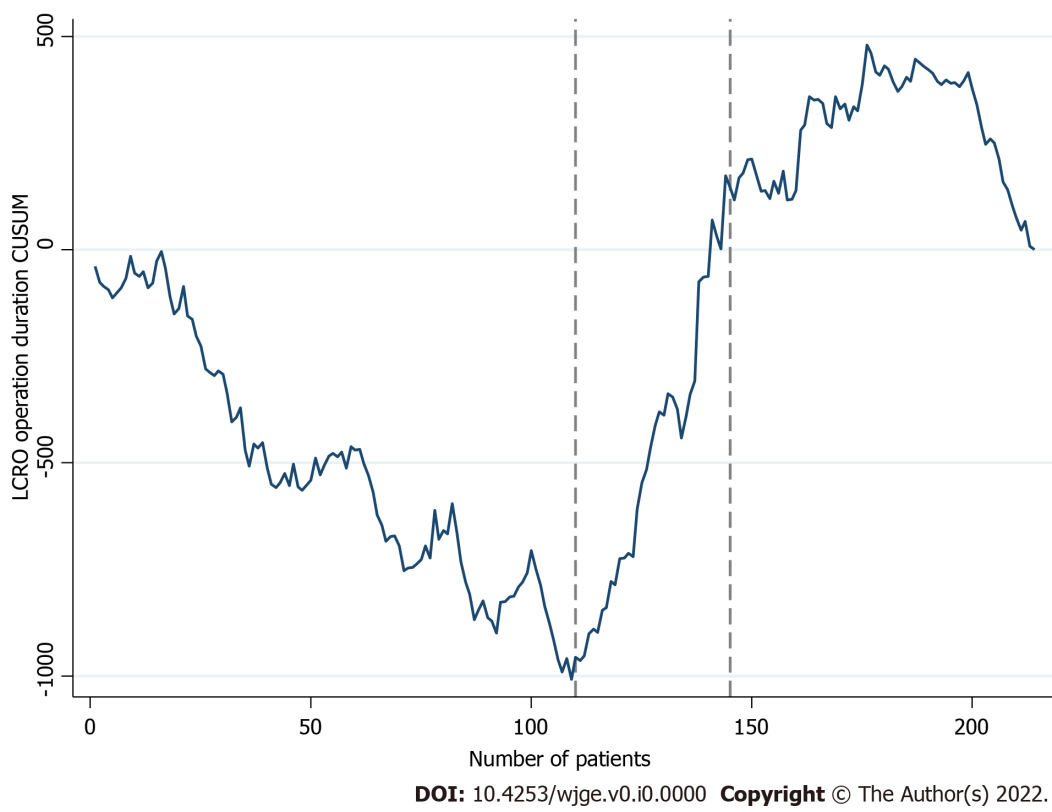 Figure 1 Cumulative sum analysis of operation duration in laparoscopic colorectal operations. CUSUM: Cumulative sum; LCRO: Laparoscopic colorectal operations.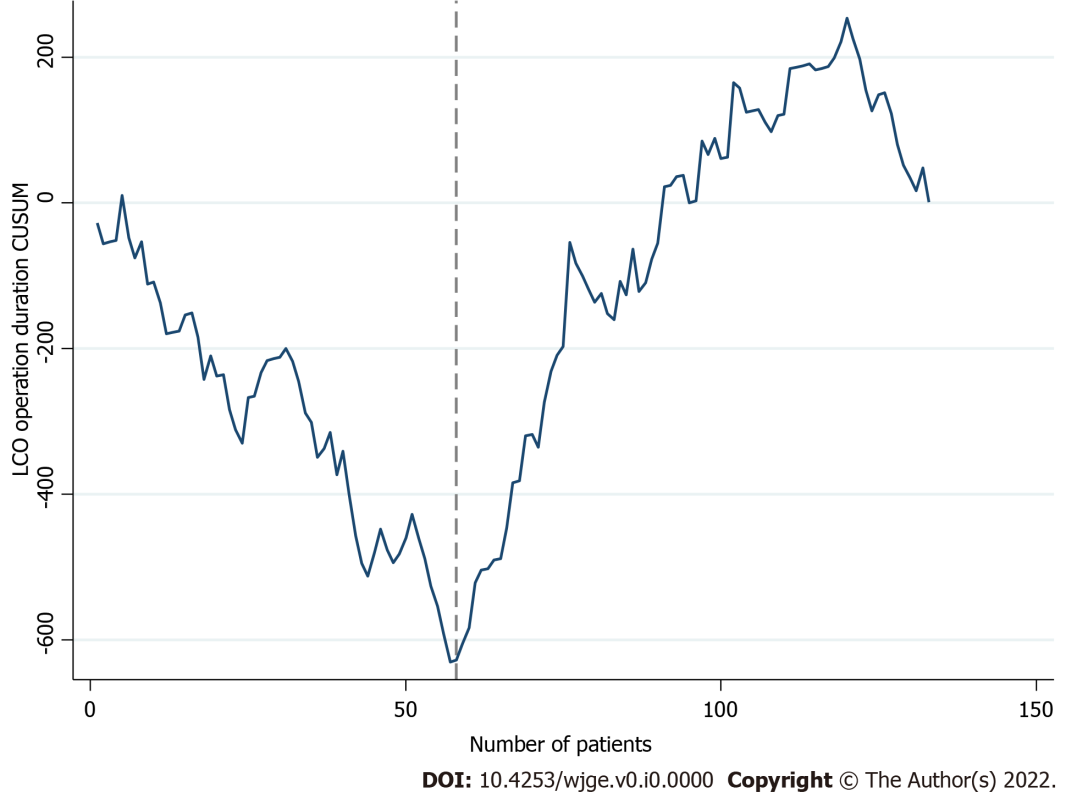 Figure 2 Cumulative sum analysis of operation duration in laparoscopic colon operations. CUSUM: Cumulative sum; LCO: Laparoscopic colon operations.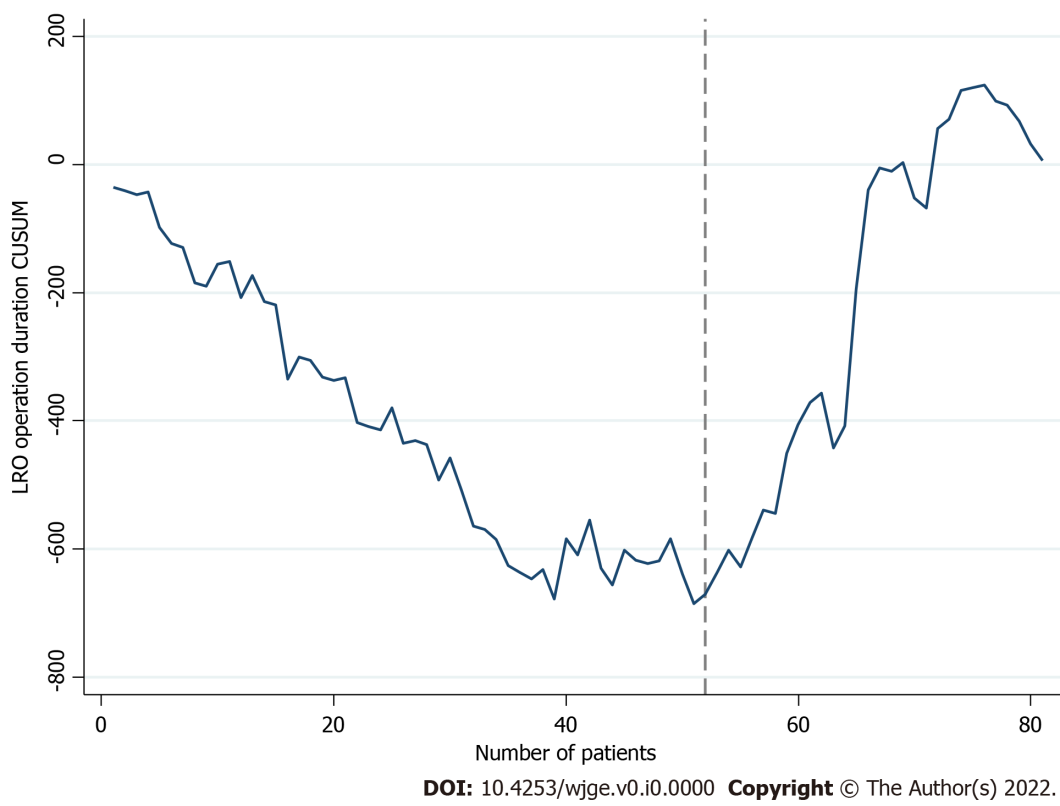 Figure 3 Cumulative sum analysis of operation duration in laparoscopic rectal operations. CUSUM: Cumulative sum; LRO: Laparoscopic rectal operations.Table 1 Patient characteristicsNS: Non-significant; BMI: Body mass index; ASA: American Society of Anesthesiologists; ARDS: Acute respiratory distress syndrome; ICU: Intensive care unit.Table 2 Patient characteristics in different phases of the learning curve BMI: Body mass index; ASA: American Society of Anesthesiologists; ARDS: Acute respiratory distress syndrome; ICU: Intensive care unit.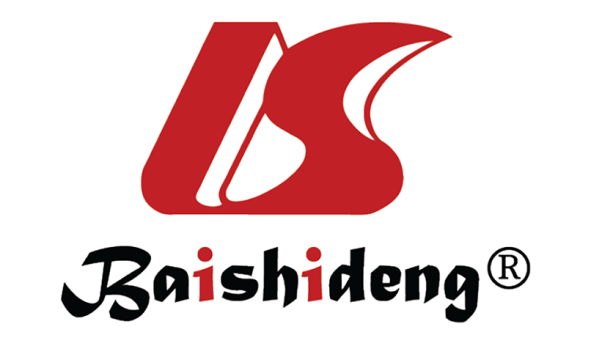 Published by Baishideng Publishing Group Inc7041 Koll Center Parkway, Suite 160, Pleasanton, CA 94566, USATelephone: +1-925-3991568E-mail: bpgoffice@wjgnet.comHelp Desk: https://www.f6publishing.com/helpdeskhttps://www.wjgnet.com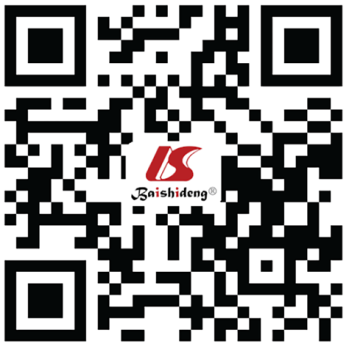 © 2022 Baishideng Publishing Group Inc. All rights reserved.TotalColon operationsRectal operationsP valuenn21413381SexMale128 (59.8%)78 (58.6%)50 (61.7%)NSSexFemale86 (40.2%)55 (41.4%)31 (38.3%)NSAge (yr)Age (yr)70 (13)71 (14)68 (13)NSBMI (kg/m2)BMI (kg/m2)27 (5)28 (5)26.5 (4)NSASA scoreI71 (33.2%)35 (26.3%)36 (44.4%)0.021ASA scoreII117 (54.7%)79 (59.4%)38 (46.9%)0.021ASA scoreIII26 (12.1%)19 (14.3%)7 (8.6%)0.021DiagnosisMalignancy206 (96.3%)125 (94%)81 (100%)NSDiagnosisDiverticulitis6 (2.8%)6 (4.5%)0 (0%)NSDiagnosisVolvulus1 (0.5%)1 (0.8%)0 (0%)NSDiagnosisCrohn’s disease1 (0.5%)1 (0.8%)0 (0%)NSPrevious operationPrevious operation17 (7.9%)13 (9.8%)4 (4.9%)NST151 (24.8%)33 (26.4%)18 (22.2%)NST263 (30.6%)39 (31.2%)24 (29.6%)NST385 (41.3%)47 (37.6%)38 (46.9%)NST47 (3.4%)6 (4.8%)1 (1.2%)NSN0153 (74.3%)89 (71.2%)64 (79%)NSN142 (20.4%)30 (24%)12 (14.8%)NSN211 (5.3%)6 (4.8%)5 (6.2%)NSM0205 (99.5%)125 (100%)80 (98.8%)NSM11 (0.5%)0 (0%)1 (1.2%)NSNeoadjuvant modalityNeoadjuvant modality19 (9.2%)2 (1.6%)17 (20%)< 0.001Complexity level1116 (54.2%)74 (55.6%)42 (51.9%)0.022Complexity level282 (38.2%)44 (33.1%)38 (46.9%)0.022Complexity level36 (2.8%)6 (4.5%)0 (0%)0.022Complexity level410 (4.7%)9 (6.8%)1 (1.2%)0.022OperationRight colectomy76 (35.5%)76 (57.1%)-< 0.001OperationLeft colectomy31 (14.5%)31 (23.3%)-< 0.001OperationSigmoidectomy26 (12.1%)26 (19.5%)-< 0.001OperationLow anterior resection72 (33.6%)-72 (88.9%)< 0.001OperationUltra-low anterior resection7 (3.3%)-7 (8.6%)< 0.001OperationAbdominoperineal resection2 (1%)-2 (2.4%)< 0.001Emergency statusElective212 (99.1%)131 (98.5%)81 (100%)NSEmergency statusSemi-elective2 (0.9%)2 (1.5%)0 (0%)NSLaparoscopic approachTotally laparoscopic182 (85%)127 (95.5%)55 (67.9%)< 0.001Laparoscopic approachLaparoscopy assisted32 (15%)6 (4.5%)26 (32.1%)< 0.001Preoperative optimizationBowel preparation191 (89.3%)112 (84.2%)79 (97.5%)0.002Preoperative optimizationAntibiotic preparation206 (96.3%)127 (95.5%)79 (97.5%)NSPreoperative optimizationTattoo51 (23.8%)28 (21.1%)23 (28.4%)NSExtraction sitePfannenstiel95 (44.4%)40 (30.1%)55 (67.9%)< 0.001Extraction siteSubumbilical19 (8.9%)4 (3%)15 (18.5%)< 0.001Extraction siteTransumbilical100 (46.7%)89 (66.9%)11 (13.6%)< 0.001AnastomosisStapled159 (75%)80 (60.2%)79 (100%)< 0.001AnastomosisHandsewn53 (25%)53 (39.8%)0 (0%)< 0.001AnastomosisIntracorporeal112 (52.8%)50 (37.6%)62 (78.4%)< 0.001AnastomosisExtracorporeal100 (47.1%)83 (62.4%)17 (21.5%)< 0.001AnastomosisProtective stoma66 (30.8%)9 (6.8%)57 (70.4%)< 0.001Operation duration (min)Operation duration (min)180 (51)180 (50)200 (60)< 0.001Open conversionOpen conversion20 (9.3%)6 (4.5%)14 (17.3%)0.002TransfusionTransfusion8 (3.7%)4 (3%)4 (4.9%)NSTumor diameter (cm)Tumor diameter (cm)3 (2.2)3 (2)3.75 (2.5)NSSpecimen length (cm)Specimen length (cm)20 (9)21 (7)15 (7)< 0.001Distal margin (cm)Distal margin (cm)5 (4.35)5.25 (3.5)4.5 (4.25)0.01Lymph nodesLymph nodes17 (12)19 (13)15 (11)0.004Lymph node ratioLymph node ratio0 (2.3)0 (4)0 (0)NSHistological grade140 (19.4%)20 (16%)20 (24.7%)NSHistological grade2135 (65.5%)89 (71.2%)46 (56.8%)NSHistological grade331 (15%)16 (12.8%)15 (18.5%)NSR status0204 (95.3%)124 (99.2%)80 (98.8%)NSR status12 (0.9%)1 (0.8%)1 (1.2%)NSResection planeMesocolic/mesorectal183 (88.8%)108 (86.4%)75 (88.8%)NSResection planeIntramesocolic/intramesorectal19 (9.2%)14 (11.2%)5 (6.2%)NSResection planeMuscularis propria4 (1.9%)3 (2.4%)1 (1.2%)NSExtramural vascular invasionExtramural vascular invasion54 (26.2%)33 (26.4%)21 (25.9%)NSPerineural invasionPerineural invasion21 (10.2%)13 (10.4%)8 (9.9%)NSMucousFocal29 (14.1%)20 (16%)9 (11.1%)NSMucousDiffuse20 (9.7%)15 (12%)5 (6.2%)NSComplicationsTotal49 (22.9%)33 (24.8%)16 (19.8%)NSComplicationsWound infection9 (4.2%)5 (3.8%)4 (4.9%)NSComplicationsWound dehiscence2 (0.9%)2 (1.5%)0 (0%)NSComplicationsLeak14 (6.5%)10 (7.5%)4 (4.9%)NSComplicationsPostoperative ileus11 (5.1%)8 (6%)3 (3.7%)NSComplicationsUrinary tract infection2 (0.9%)0 (0%)2 (2.5%)NSComplicationsUrinary retention2 (0.9%)1 (0.8%)1 (1.2%)NSComplicationsBleeding3 (1.4%)1 (0.8%)2 (2.5%)NSComplicationsPulmonary embolism2 (0.9%)2 (1.5%)0 (0%)NSComplicationsARDS1 (0.5%)0 (0%)1 (1.2%)NSComplicationsOther4 (1.9%)4 (3%)0 (0%)NSRelaparotomyRelaparotomy11 (5.1%)8 (6%)3 (3.7%)NSICUICU8 (3.7%)5 (3.8%)3 (3.7%)NSMortalityMortality5 (2.3%)4 (3%)1 (1.2%)NSLength of hospital stay (d)Length of hospital stay (d)6 (2)6 (2)6 (2)NSFollow-up (mo)Follow-up (mo)2 (3.75)2 (5.8)2 (2.5)NSOverallOverallOverallOverallOverallOverallOverallOverallColonColonColonColonColonColonRectalRectalRectalRectalRectalPhase I (1-109)Phase I (1-109)Phase II (110-144)Phase II (110-144)Phase III (145-214)Phase III (145-214)P valueP valuePhase I (1-57)Phase I (1-57)Phase II (58-133)Phase II (58-133)P valueP valuePhase I (1-51)Phase I (1-51)Phase II (52-81)Phase II (52-81)P valueNNNNNN109109353570705757767651513030SexSexMaleMaleMaleMale68 (62.4%)68 (62.4%)24 (68.6%)24 (68.6%)36 (51.4%)36 (51.4%)NSNS37 (64.9%)37 (64.9%)41 (53.9%)41 (53.9%)NSNS30 (58.8%)30 (58.8%)20 (66.7%)20 (66.7%)NSSexSexFemaleFemaleFemaleFemale41 (37.6%)41 (37.6%)11 (31.4%)11 (31.4%)34 (48.6%)34 (48.6%)NSNS20 (35.1%)20 (35.1%)35 (46.1%)35 (46.1%)NSNS21 (41.2%)21 (41.2%)10 (33.3%)10 (33.3%)NSAge (yr)Age (yr)Age (yr)Age (yr)Age (yr)Age (yr)71.5 (12)71.5 (12)70 (13)70 (13)69.5 (14)69.5 (14)NSNS72 (14)72 (14)71 (13)71 (13)NSNS69.5 (12)69.5 (12)67 (16)67 (16)NSBMI (kg/m2)BMI (kg/m2)BMI (kg/m2)BMI (kg/m2)BMI (kg/m2)BMI (kg/m2)27 (5)27 (5)28 (4)28 (4)27 (5)27 (5)NSNS28 (6)28 (6)28 (5)28 (5)NSNS26 (3)26 (3)27.5 (6)27.5 (6)NSASA scoreASA scoreIIII36 (33%)36 (33%)13 (37.1%)13 (37.1%)22 (31.4%)22 (31.4%)NSNS14 (24.6%)14 (24.6%)21 (27.6%)21 (27.6%)NSNS21 (41.2%)21 (41.2%)15 (50%)15 (50%)NSASA scoreASA scoreIIIIIIII62 (56.9%)62 (56.9%)16 (45.7%)16 (45.7%)39 (55.7%)39 (55.7%)NSNS35 (61.4%)35 (61.4%)44 (57.9%)44 (57.9%)NSNS27 (52.9%)27 (52.9%)11 (36.7%)11 (36.7%)NSASA scoreASA scoreIIIIIIIIIIII11 (10.1%)11 (10.1%)6 (17.1%)6 (17.1%)9 (12.9%)9 (12.9%)NSNS8 (14%)8 (14%)11 (14.5%)11 (14.5%)NSNS3 (5.9%)3 (5.9%)4 (13.3%)4 (13.3%)NSDiagnosisDiagnosisMalignancyMalignancyMalignancyMalignancy106 (97.2%)106 (97.2%)34 (97.1%)34 (97.1%)66 (94.3%)66 (94.3%)NSNS54 (94.7%)54 (94.7%)71 (93.4%)71 (93.4%)NSNS51 (100%)51 (100%)30 (100%)30 (100%)-DiagnosisDiagnosisDiverticulitisDiverticulitisDiverticulitisDiverticulitis2 (1.8%)2 (1.8%)1 (2.9%)1 (2.9%)3 (4.3%)3 (4.3%)NSNS2 (3.5%)2 (3.5%)4 (5.3%)4 (5.3%)NSNS-----DiagnosisDiagnosisVolvulusVolvulusVolvulusVolvulus1 (0.9%)1 (0.9%)0 (0%)0 (0%)0 (0%)0 (0%)NSNS1 (1.8%)1 (1.8%)0 (0%)0 (0%)NSNS-----DiagnosisDiagnosisCrohn’s diseaseCrohn’s diseaseCrohn’s diseaseCrohn’s disease0 (0%)0 (0%)0 (0%)0 (0%)1 (1.4%)1 (1.4%)NSNS0 (0%)0 (0%)1 (1.3%)1 (1.3%)NSNS-----Previous operationPrevious operationPrevious operationPrevious operationPrevious operationPrevious operation13 (11.9%)13 (11.9%)2 (5.7%)2 (5.7%)2 (2.9%)2 (2.9%)NSNS9 (15.8%)9 (15.8%)4 (5.3%)4 (5.3%)0.040.044 (7.8%)4 (7.8%)0 (0%)0 (0%)NSTT111124 (22.6%)24 (22.6%)6 (17.6%)6 (17.6%)21 (31.8%)21 (31.8%)NSNS12 (22.6%)12 (22.6%)21 (29.2%)21 (29.2%)NSNS12 (23.5%)12 (23.5%)6 (20%)6 (20%)NSTT222234 (32.1%)34 (32.1%)7 ( (20.6%)7 ( (20.6%)22 (33.3%)22 (33.3%)NSNS16 (30.2%)16 (30.2%)23 (31.9%)23 (31.9%)NSNS18 (35.3%)18 (35.3%)6 (20%)6 (20%)NSTT333343 (40.6%)43 (40.6%)20 (58.8%)20 (58.8%)22 (33.3%)22 (33.3%)NSNS21 (39.6%)21 (39.6%)26 (36.1%)26 (36.1%)NSNS20 (39.2%)20 (39.2%)18 (60%)18 (60%)NSTT44445 (4.7%)5 (4.7%)1 (2.9%)1 (2.9%)1 (1.5%)1 (1.5%)NSNS4 (7.5%)4 (7.5%)2 (2.8%)2 (2.8%)NSNS1 (2%)1 (2%)0 (0%)0 (0%)NSNN000077 (74.5%)77 (74.5%)25 (73.5%)25 (73.5%)49 (74.2%)49 (74.2%)NSNS36 (67.9%)36 (67.9%)53 (73.6%)53 (73.6%)NSNS41 (80.4%)41 (80.4%)23 (76.7%)23 (76.7%)NSNN111123 (21.7%)23 (21.7%)6 (17.6%)6 (17.6%)13 (19.7%)13 (19.7%)NSNS16 (30.2%)16 (30.2%)14 (19.4%)14 (19.4%)NSNS6 (13.7%)6 (13.7%)5 (16.7%)5 (16.7%)NSNN22224 (3.8%)4 (3.8%)3 (8.8%)3 (8.8%)4 (6.1%)4 (6.1%)NSNS1 (1.9%)1 (1.9%)5 (6.9%)5 (6.9%)NSNS3 (5.9%)3 (5.9%)2 (6.7%)2 (6.7%)NSMM0000106 (100%)106 (100%)34 (100%)34 (100%)65 (98.5%)65 (98.5%)NSNS53 (100%)53 (100%)72 (100%)72 (100%)--51 (100%)51 (100%)29 (96.7%)29 (96.7%)NSMM11110 (0%)0 (0%)0 (0%)0 (0%)1 (1.5%)1 (1.5%)NSNS------0 (0%)0 (0%)1 (3.3%)1 (3.3%)NSNeoadjuvant modalityNeoadjuvant modalityNeoadjuvant modalityNeoadjuvant modalityNeoadjuvant modalityNeoadjuvant modality6 (5.5%)6 (5.5%)5 (14.3%)5 (14.3%)8 (11.4%)8 (11.4%)NSNS0 (0%)0 (0%)2 (2.6%)2 (2.6%)NSNS6 (11.8%)6 (11.8%)11 (36.7%)11 (36.7%)0.008Complexity levelComplexity level111150 (54.1%)50 (54.1%)13 (37.1%)13 (37.1%)44 (62.9%)44 (62.9%)NSNS29 (50.9%)29 (50.9%)45 (59.2%)45 (59.2%)NSNS30 (58.8%)30 (58.8%)12 (40%)12 (40%)NSComplexity levelComplexity level222242 (38.5%)42 (38.5%)20 (57.1%)20 (57.1%)20 (28.6%)20 (28.6%)NSNS21 (36.8%)21 (36.8%)23 (30.3%)23 (30.3%)NSNS20 (39.2%)20 (39.2%)18 (60%)18 (60%)NSComplexity levelComplexity level33332 (1.8%)2 (1.8%)1 (2.9%)1 (2.9%)3 (4.3%)3 (4.3%)NSNS2 (3.5%)2 (3.5%)4 (5.3%)4 (5.3%)NSNS0 (0%)0 (0%)0 (0%)0 (0%)NSComplexity levelComplexity level44446 (5.5%)6 (5.5%)1 (2.9%)1 (2.9%)3 (4.3%)3 (4.3%)NSNS5 (8.8%)5 (8.8%)4 (5.3%)4 (5.3%)NSNS1 (2%)1 (2%)0 (0%)0 (0%)NSOperationOperationRight colectomyRight colectomyRight colectomyRight colectomy34 (31.2%)34 (31.2%)13 (37.1%)13 (37.1%)29 (41.4%)29 (41.4%)NSNS34 (59.6%)34 (59.6%)42 (55.3%)42 (55.3%)NSNS----NSOperationOperationLeft colectomyLeft colectomyLeft colectomyLeft colectomy10 (9.2%)10 (9.2%)6 (17.1%)6 (17.1%)15 (21.4%)15 (21.4%)NSNS10 (17.5%)10 (17.5%)21 (27.6%)21 (27.6%)NSNS----NSOperationOperationSigmoidectomySigmoidectomySigmoidectomySigmoidectomy13 (11.9%)13 (11.9%)2 (5.7%)2 (5.7%)11 (15.7%)11 (15.7%)NSNS13 (22.8%)13 (22.8%)13 (17.1%)13 (17.1%)NSNS----NSOperationOperationLow anterior resectionLow anterior resectionLow anterior resectionLow anterior resection46 (42.2%)46 (42.2%)13 (37.1%)13 (37.1%)13 (18.6%)13 (18.6%)NSNS----NSNS45 (88.2%)45 (88.2%)27 (90%)27 (90%)NSOperationOperationUltra-low anterior resectionUltra-low anterior resectionUltra-low anterior resectionUltra-low anterior resection4 (3.7%)4 (3.7%)1 (2.9%)1 (2.9%)2 (2.9%)2 (2.9%)NSNS----NSNS4 (7.8%)4 (7.8%)3 (10%)3 (10%)NSOperationOperationAbdominoperineal resectionAbdominoperineal resectionAbdominoperineal resectionAbdominoperineal resection2 (1.8%)2 (1.8%)0 (0%)0 (0%)0 (0%)0 (0%)NSNS----NSNS2 (4%)2 (4%)0 (0%)0 (0%)NSEmergency statusEmergency statusElectiveElectiveElectiveElective109 (100%)109 (100%)35 (100%)35 (100%)68 (97.1%)68 (97.1%)NSNS57 (100%)57 (100%)74 (97.4%)74 (97.4%)NSNS51 (100%)51 (100%)30 (100%)30 (100%)-Emergency statusEmergency statusSemi-electiveSemi-electiveSemi-electiveSemi-elective0 (0%)0 (0%)0 (0%)0 (0%)2 (2.9%)2 (2.9%)NSNS0 (0%)0 (0%)2 (2.6%)2 (2.6%)NSNS-----Laparoscopic approachLaparoscopic approachTotally laparoscopicTotally laparoscopicTotally laparoscopicTotally laparoscopic98 (89.9%)98 (89.9%)24 (68.6%)24 (68.6%)60 (85.7%)60 (85.7%)0.0090.00956 (98.2%)56 (98.2%)71 (93.4%)71 (93.4%)NSNS41 (80.4%)41 (80.4%)14 (46.7%)14 (46.7%)0.002Laparoscopic approachLaparoscopic approachLaparoscopy assistedLaparoscopy assistedLaparoscopy assistedLaparoscopy assisted11 (10.1%)11 (10.1%)11 (31.4%)11 (31.4%)10 (14.3%)10 (14.3%)0.0090.0091 (1.8%)1 (1.8%)5 (6.6%)5 (6.6%)NSNS10 (19.6%)10 (19.6%)16 (53.3%)16 (53.3%)0.002Preoperative optimizationPreoperative optimizationBowel preparationBowel preparationBowel preparationBowel preparation107 (98.2%)107 (98.2%)30 (85.7%)30 (85.7%)54 (77.1%)54 (77.1%)< 0.001< 0.00156 (98.2%)56 (98.2%)56 (73.7%)56 (73.7%)< 0.001< 0.00150 (98%)50 (98%)29 (96.7%)29 (96.7%)NSPreoperative optimizationPreoperative optimizationAntibiotic preparationAntibiotic preparationAntibiotic preparationAntibiotic preparation105 (96.3%)105 (96.3%)33 (94.3%)33 (94.3%)68 (97.1%)68 (97.1%)NSNS54 (94.7%)54 (94.7%)73 (96.1%)73 (96.1%)NSNS50 (98%)50 (98%)29 (96.7%)29 (96.7%)NSPreoperative optimizationPreoperative optimizationTattooTattooTattooTattoo36 (33%)36 (33%)2 (5.7%)2 (5.7%)13 (18.6%)13 (18.6%)0.0020.00217 (29.8%)17 (29.8%)11 (14.5%)11 (14.5%)0.0320.03219 (37.3%)19 (37.3%)4 (13.3%)4 (13.3%)0.021Extraction siteExtraction sitePfannenstielPfannenstielPfannenstielPfannenstiel52 (47.7%)52 (47.7%)15 (42.9%)15 (42.9%)28 (40%)28 (40%)NSNS15 (26.3%)15 (26.3%)25 (32.9%)25 (32.9%)NSNS37 (72.5)37 (72.5)18 (60%)18 (60%)NSExtraction siteExtraction siteSubumbilicalSubumbilicalSubumbilicalSubumbilical12 (11%)12 (11%)4 (11.4%)4 (11.4%)3 (4.3%)3 (4.3%)NSNS2 (3.5%)2 (3.5%)2 (2.6%)2 (2.6%)NSNS9 (17.6%)9 (17.6%)6 (20%)6 (20%)NSExtraction siteExtraction siteTransumbilicalTransumbilicalTransumbilicalTransumbilical45 (41.3%)45 (41.3%)16 (45.7%)16 (45.7%)39 (55.7%)39 (55.7%)NSNS40 (70.2%)40 (70.2%)49 (64.5%)49 (64.5%)NSNS5 (9.8%)5 (9.8%)6 (20%)6 (20%)NSAnastomosisAnastomosisStapledStapledStapledStapled85 (78.7%)85 (78.7%)24 (70.6%)24 (70.6%)50 (71.4%)50 (71.4%)NSNS34 (59.6%)34 (59.6%)46 (60.5%)46 (60.5%)NSNS50 (100%)50 (100%)29 (100%)29 (100%)NSAnastomosisAnastomosisHandsewnHandsewnHandsewnHandsewn23 (21.3%)23 (21.3%)10 (29.4%)10 (29.4%)20 (28.6%)20 (28.6%)NSNS23 (40.4%)23 (40.4%)30 (39.5%)30 (39.5%)NSNS0 (0%)0 (0%)0 (0%)0 (0%)NSAnastomosisAnastomosisIntracorporealIntracorporealIntracorporealIntracorporeal57 (52.8%)57 (52.8%)16 (47.1%)16 (47.1%)39 (55.7%)39 (55.7%)NSNS18 (31.6%)18 (31.6%)32 (42.1%)32 (42.1%)NSNS38 (76%)38 (76%)24 (82.8%)24 (82.8%)NSAnastomosisAnastomosisExtracorporealExtracorporealExtracorporealExtracorporeal51 (47.2%)51 (47.2%)18 (52.9%)18 (52.9%)31 (44.3%)31 (44.3%)NSNS39 (68.4%)39 (68.4%)44 (57.9%)44 (57.9%)NSNS12 (24%)12 (24%)5 (17.2%)5 (17.2%)NSAnastomosisAnastomosisProtective stomaProtective stomaProtective stomaProtective stoma38 (34.9%)38 (34.9%)11 (31.4%)11 (31.4%)17 (24.3%)17 (24.3%)NSNS3 (5.3%)3 (5.3%)6 (7.9%)6 (7.9%)NSNS34 (66.7%)34 (66.7%)23 (76.7%)23 (76.7%)NSOperation duration (min)Operation duration (min)Operation duration (min)Operation duration (min)Operation duration (min)Operation duration (min)180 (50)180 (50)220 (60)220 (60)180 (40)180 (40)< 0.001< 0.001160 (48)160 (48)180 (40)180 (40)0.0030.003200 (50)200 (50)220 (63)220 (63)0.003Open conversionOpen conversionOpen conversionOpen conversionOpen conversionOpen conversion13 (11.9%)13 (11.9%)2 (5.7%)2 (5.7%)5 (7.1%)5 (7.1%)NSNS4 (7%)4 (7%)2 (2.6%)2 (2.6%)NSNS8 (15.7%)8 (15.7%)6 (20%)6 (20%)NSTransfusionTransfusionTransfusionTransfusionTransfusionTransfusion5 (4.6%)5 (4.6%)0 (0%)0 (0%)3 (4.3%)3 (4.3%)NSNS3 (5.3%)3 (5.3%)1 (1.3%)1 (1.3%)NSNS1 (2%)1 (2%)3 (10%)3 (10%)NSTumor diameter (cm)Tumor diameter (cm)Tumor diameter (cm)Tumor diameter (cm)Tumor diameter (cm)Tumor diameter (cm)3 (2.1)3 (2.1)4 (2.4)4 (2.4)3 (2)3 (2)NSNS3 (1.5)3 (1.5)3.5 (2)3.5 (2)NSNS4 (2.4)4 (2.4)3 (3)3 (3)NSSpecimen length (cm)Specimen length (cm)Specimen length (cm)Specimen length (cm)Specimen length (cm)Specimen length (cm)16.25 (7.25)16.25 (7.25)22.5 (6.5)22.5 (6.5)24 (8)24 (8)< 0.001< 0.00120.5 (8)20.5 (8)23 (8.75)23 (8.75)0.0010.00114.25 (3.75)14.25 (3.75)21 (6)21 (6)< 0.001Distal margin (cm)Distal margin (cm)Distal margin (cm)Distal margin (cm)Distal margin (cm)Distal margin (cm)4 (3.5)4 (3.5)7 (2)7 (2)7 (5)7 (5)< 0.001< 0.0014 (2.5)4 (2.5)7 (3.5)7 (3.5)< 0.001< 0.0014 (4.25)4 (4.25)5 (4.5)5 (4.5)NSLymph nodesLymph nodesLymph nodesLymph nodesLymph nodesLymph nodes15 (10)15 (10)20 (19)20 (19)21 (12)21 (12)0.0160.01615 (10)15 (10)22 (13)22 (13)0.0020.00215 (10)15 (10)12.5 (15)12.5 (15)NSLymph node ratioLymph node ratioLymph node ratioLymph node ratioLymph node ratioLymph node ratio0 (0)0 (0)0 (0.8)0 (0.8)0 (8)0 (8)NSNS0 (4.5)0 (4.5)0 (3.8)0 (3.8)NSNS0 (0)0 (0)0 (13.5)0 (13.5)NSHistological gradeHistological gradeHistological gradeHistological grade1126 (24.5%)26 (24.5%)1 (2.9%)1 (2.9%)13 (19.7%)13 (19.7%)0.0130.01310 (18.9%)10 (18.9%)10 (13.9%)10 (13.9%)0.0090.00916 (31.4%)16 (31.4%)4 (13.3%)4 (13.3%)NSHistological gradeHistological gradeHistological gradeHistological grade2260 (56.6%)60 (56.6%)27 (79.5%)27 (79.5%)48 (72.7%)48 (72.7%)0.0130.01331 (58.5%)31 (58.5%)58 (80.6%)58 (80.6%)0.0090.00927 (52.9%)27 (52.9%)19 (63.3%)19 (63.3%)NSHistological gradeHistological gradeHistological gradeHistological grade3320 (18.9%)20 (18.9%)6 (17.6%)6 (17.6%)5 (7.6%)5 (7.6%)0.0130.01312 (22.6%)12 (22.6%)4 (5.6%)4 (5.6%)0.0090.0098 (15.7%)_8 (15.7%)_7 (23.3%)7 (23.3%)NSR statusR statusR statusR status00105 (99.1%)105 (99.1%)33 (97.1%)33 (97.1%)66 (100%)66 (100%)NSNS53 (98.1%)53 (98.1%)71 (100%)71 (100%)NSNS51 (100%)51 (100%)29 (96.7%)29 (96.7%)NSR statusR statusR statusR status111 (0.9%)1 (0.9%)1 (2.9%)1 (2.9%)0 (0%)0 (0%)NSNS1 (1.9%)1 (1.9%)0 (0%)0 (0%)NSNS0 (0%)0 (0%)1 (3.3%)1 (3.3%)NSResection planeResection planeResection planeResection planeMesocoli/mesorectalMesocoli/mesorectal91 (85.8%)91 (85.8%)31 (91.2%)31 (91.2%)61 (92.4%)61 (92.4%)NSNS43 (79.6%)43 (79.6%)65 (91.5%)65 (91.5%)NSNS47 (92.2%)47 (92.2%)28 (93.3%)28 (93.3%)NSResection planeResection planeResection planeResection planeIntramesocolic/intramesorectalIntramesocolic/intramesorectal12 (11.3%)12 (11.3%)3 (8.8%)3 (8.8%)4 (6.1%)4 (6.1%)NSNS9 (16.7%)9 (16.7%)5 (7%)5 (7%)NSNS3 (5.9%)3 (5.9%)2 (6.7%)2 (6.7%)NSResection planeResection planeResection planeResection planeMuscularis propriaMuscularis propria3 (2.8%)3 (2.8%)0 (0%)0 (0%)1 (1.5%)1 (1.5%)NSNS2 (3.7%)2 (3.7%)1 (1.4%)1 (1.4%)NSNS1 (2%)1 (2%)0 (0%)0 (0%)NSExtramural vascular invasionExtramural vascular invasionExtramural vascular invasionExtramural vascular invasionExtramural vascular invasionExtramural vascular invasion30 (28.3%)30 (28.3%)7 (20.6%)7 (20.6%)17 (25.8%)17 (25.8%)NSNS13 (24.5%)13 (24.5%)20 (27.8%)20 (27.8%)NSNS16 (31.4%)16 (31.4%)5 (16.7%)5 (16.7%)NSPerineural invasionPerineural invasionPerineural invasionPerineural invasionPerineural invasionPerineural invasion13 (12.3%)13 (12.3%)4 (11.8%)4 (11.8%)4 (6.1%)4 (6.1%)NSNS7 (13.2%)7 (13.2%)6 (8.3%)6 (8.3%)NSNS6 (11.8%)6 (11.8%)2 (6.7%)2 (6.7%)NSMucousMucousMucousMucousFocalFocal11 (10.4%)11 (10.4%)12 (35.3%)12 (35.3%)6 (9.1%)6 (9.1%)0.0060.0066 (11.3%)6 (11.3%)14 (19.4%)14 (19.4%)NSNS4 (7.8%)4 (7.8%)5 (16.7%)5 (16.7%)NSMucousMucousMucousMucousDiffuseDiffuse9 (8.5%)9 (8.5%)3 (8.8%)3 (8.8%)8 (12.1%)8 (12.1%)0.0060.0067 (13.2%)7 (13.2%)8 (11.1%)8 (11.1%)NSNS2 (3.9%)2 (3.9%)3 (10%)3 (10%)NSComplicationsComplicationsComplicationsComplicationsTotalTotal28 (25.7%)28 (25.7%)9 (25.7%)9 (25.7%)12 (17.1%)12 (17.1%)NSNS15 (26.3%)15 (26.3%)18 (23.7%)18 (23.7%)NSNS12 (23.5%)12 (23.5%)4 (13.3%)4 (13.3%)NSComplicationsComplicationsComplicationsComplicationsWound infectionWound infection5 (4.6%)5 (4.6%)2 (5.7%)2 (5.7%)2 (2.9%)2 (2.9%)NSNS1 (1.8%)1 (1.8%)4 (5.3%)4 (5.3%)NSNS4 (7.8%)4 (7.8%)0 (0%)0 (0%)NSComplicationsComplicationsComplicationsComplicationsWound dehiscenceWound dehiscence1 (0.9%)1 (0.9%)1 (2.9%)1 (2.9%)0 (0%)0 (0%)NSNS1 (1.8%)1 (1.8%)1 (1.3%)1 (1.3%)NSNS0 (0%)0 (0%)0 (0%)0 (0%)NSComplicationsComplicationsComplicationsComplicationsLeakLeak8 (7.3%)8 (7.3%)4 (11.4%)4 (11.4%)2 (2.9%)2 (2.9%)NSNS5 (8.8%)5 (8.8%)5 (6.6%)5 (6.6%)NSNS2 (3.9%)2 (3.9%)2 (6.7%)2 (6.7%)NSComplicationsComplicationsComplicationsComplicationsPostoperative ileusPostoperative ileus7 (6.4%)7 (6.4%)1 (2.9%)1 (2.9%)3 (4.3%)3 (4.3%)NSNS4 (7%)4 (7%)4 (5.3%)4 (5.3%)NSNS3 (5.9%)3 (5.9%)0 (0%)0 (0%)NSComplicationsComplicationsComplicationsComplicationsUrinary tract infectionUrinary tract infection2 (1.8%)2 (1.8%)0 (0%)0 (0%)0 (0%)0 (0%)NSNS0 (0%)0 (0%)0 (0%)0 (0%)NSNS2 (3.9%)2 (3.9%)0 (0%)0 (0%)NSComplicationsComplicationsComplicationsComplicationsUrinary retentionUrinary retention1 (0.9%)1 (0.9%)0 (0%)0 (0%)1 (1.4%)1 (1.4%)NSNS0 (0%)0 (0%)1 (1.3%)1 (1.3%)NSNS1 (2%)1 (2%)0 (0%)0 (0%)NSComplicationsComplicationsComplicationsComplicationsBleedingBleeding1 (0.9%)1 (0.9%)0 (0%)0 (0%)2 (2.9%)2 (2.9%)NSNS0 (0%)0 (0%)1 (1.3%)1 (1.3%)NSNS1 (2%)1 (2%)1 (3.3%)1 (3.3%)NSComplicationsComplicationsComplicationsComplicationsPulmonary embolismPulmonary embolism1 (0.9%)1 (0.9%)1 (2.9%)1 (2.9%)0 (0%)0 (0%)NSNS1 (1.8%)1 (1.8%)1 (1.3%)1 (1.3%)NSNS0 (0%)0 (0%)0 (0%)0 (0%)NSComplicationsComplicationsComplicationsComplicationsARDSARDS0 (0%)0 (0%)0 (0%)0 (0%)1 (1.4%)1 (1.4%)NSNS0 (0%)0 (0%)0 (0%)0 (0%)NSNS0 (0%)0 (0%)1 (3.3%)1 (3.3%)NSComplicationsComplicationsComplicationsComplicationsOtherOther3 (2.8%)3 (2.8%)0 (0%)0 (0%)1 (1.4%)1 (1.4%)NSNS3 (5.3%)3 (5.3%)1 (1.3%)1 (1.3%)NSNS0 (0%)0 (0%)0 (0%)0 (0%)NSRelaparotomyRelaparotomyRelaparotomyRelaparotomyRelaparotomyRelaparotomy5 (4.6%)5 (4.6%)3 (8.6%)3 (8.6%)3 (4.3%)3 (4.3%)NSNS2 (3.5%)2 (3.5%)6 (7.9%)6 (7.9%)NSNS2 (3.9%)2 (3.9%)1 (3.3%)1 (3.3%)NSICUICUICUICUICUICU6 (5.5%)6 (5.5%)1 (2.9%)1 (2.9%)1 (1.4%)1 (1.4%)NSNS4 (7%)4 (7%)1 (1.3%)1 (1.3%)NSNS2 (3.9%)2 (3.9%)1 (3.3%)1 (3.3%)NSMortalityMortalityMortalityMortalityMortalityMortality4 (3.7%)4 (3.7%)1 (2.9%)1 (2.9%)0 (0%)0 (0%)NSNS3 (5.3%)3 (5.3%)1 (1.3%)1 (1.3%)NSNS1 (2%)1 (2%)0 (0%)0 (0%)NSLength of hospital stay (d)Length of hospital stay (d)Length of hospital stay (d)Length of hospital stay (d)Length of hospital stay (d)Length of hospital stay (d)6 (2)6 (2)6 (3)6 (3)6 (2)6 (2)NSNS6 (2)6 (2)6 (2)6 (2)NSNS6 (2)6 (2)5 (1)5 (1)NSFollow-up (mo)Follow-up (mo)Follow-up (mo)Follow-up (mo)Follow-up (mo)Follow-up (mo)2 (3.25)2 (3.25)0.65 (0)0.65 (0)6 (5)6 (5)NSNS2 (3.3)2 (3.3)6.8 (4.4)6.8 (4.4)NSNS2 (3)2 (3)0.27 (0)0.27 (0)0.032OverallOverallOverallOverallOverallOverallOverallOverallColonColonColonColonColonColonRectalRectalRectalRectalRectalRectalPhase I (1-109)Phase I (1-109)Phase II (110-144)Phase II (110-144)Phase III (145-214)Phase III (145-214)P valueP valuePhase I (1-57)Phase I (1-57)Phase II (58-133)Phase II (58-133)PPPhase I (1-51)Phase I (1-51)Phase II (52-81)Phase II (52-81)P valueP valueNNNNN109109353570705757767651513030SexMaleMaleMaleMale68 (62.4%)68 (62.4%)24 (68.6%)24 (68.6%)36 (51.4%)36 (51.4%)NSNS37 (64.9%)37 (64.9%)41 (53.9%)41 (53.9%)NSNS30 (58.8%)30 (58.8%)20 (66.7%)20 (66.7%)NSNSSexFemaleFemaleFemaleFemale41 (37.6%)41 (37.6%)11 (31.4%)11 (31.4%)34 (48.6%)34 (48.6%)NSNS20 (35.1%)20 (35.1%)35 (46.1%)35 (46.1%)NSNS21 (41.2%)21 (41.2%)10 (33.3%)10 (33.3%)NSNSAge (yr)Age (yr)Age (yr)Age (yr)Age (yr)71.5 (12)71.5 (12)70 (13)70 (13)69.5 (14)69.5 (14)NSNS72 (14)72 (14)71 (13)71 (13)NSNS69.5 (12)69.5 (12)67 (16)67 (16)NSNSBMI (kg/m2)BMI (kg/m2)BMI (kg/m2)BMI (kg/m2)BMI (kg/m2)27 (5)27 (5)28 (4)28 (4)27 (5)27 (5)NSNS28 (6)28 (6)28 (5)28 (5)NSNS26 (3)26 (3)27.5 (6)27.5 (6)NSNSASA scoreIIII36 (33%)36 (33%)13 (37.1%)13 (37.1%)22 (31.4%)22 (31.4%)NSNS14 (24.6%)14 (24.6%)21 (27.6%)21 (27.6%)NSNS21 (41.2%)21 (41.2%)15 (50%)15 (50%)NSNSASA scoreIIIIIIII62 (56.9%)62 (56.9%)16 (45.7%)16 (45.7%)39 (55.7%)39 (55.7%)NSNS35 (61.4%)35 (61.4%)44 (57.9%)44 (57.9%)NSNS27 (52.9%)27 (52.9%)11 (36.7%)11 (36.7%)NSNSASA scoreIIIIIIIIIIII11 (10.1%)11 (10.1%)6 (17.1%)6 (17.1%)9 (12.9%)9 (12.9%)NSNS8 (14%)8 (14%)11 (14.5%)11 (14.5%)NSNS3 (5.9%)3 (5.9%)4 (13.3%)4 (13.3%)NSNSDiagnosisMalignancyMalignancyMalignancyMalignancy106 (97.2%)106 (97.2%)34 (97.1%)34 (97.1%)66 (94.3%)66 (94.3%)NSNS54 (94.7%)54 (94.7%)71 (93.4%)71 (93.4%)NSNS51 (100%)51 (100%)30 (100%)30 (100%)--DiagnosisDiverticulitisDiverticulitisDiverticulitisDiverticulitis2 (1.8%)2 (1.8%)1 (2.9%)1 (2.9%)3 (4.3%)3 (4.3%)NSNS2 (3.5%)2 (3.5%)4 (5.3%)4 (5.3%)NSNS------DiagnosisVolvulusVolvulusVolvulusVolvulus1 (0.9%)1 (0.9%)0 (0%)0 (0%)0 (0%)0 (0%)NSNS1 (1.8%)1 (1.8%)0 (0%)0 (0%)NSNS------DiagnosisCrohn’s diseaseCrohn’s diseaseCrohn’s diseaseCrohn’s disease0 (0%)0 (0%)0 (0%)0 (0%)1 (1.4%)1 (1.4%)NSNS0 (0%)0 (0%)1 (1.3%)1 (1.3%)NSNS------Previous operationPrevious operationPrevious operationPrevious operationPrevious operation13 (11.9%)13 (11.9%)2 (5.7%)2 (5.7%)2 (2.9%)2 (2.9%)NSNS9 (15.8%)9 (15.8%)4 (5.3%)4 (5.3%)0.040.044 (7.8%)4 (7.8%)0 (0%)0 (0%)NSNST111124 (22.6%)24 (22.6%)6 (17.6%)6 (17.6%)21 (31.8%)21 (31.8%)NSNS12 (22.6%)12 (22.6%)21 (29.2%)21 (29.2%)NSNS12 (23.5%)12 (23.5%)6 (20%)6 (20%)NSNST222234 (32.1%)34 (32.1%)7 ( (20.6%)7 ( (20.6%)22 (33.3%)22 (33.3%)NSNS16 (30.2%)16 (30.2%)23 (31.9%)23 (31.9%)NSNS18 (35.3%)18 (35.3%)6 (20%)6 (20%)NSNST333343 (40.6%)43 (40.6%)20 (58.8%)20 (58.8%)22 (33.3%)22 (33.3%)NSNS21 (39.6%)21 (39.6%)26 (36.1%)26 (36.1%)NSNS20 (39.2%)20 (39.2%)18 (60%)18 (60%)NSNST44445 (4.7%)5 (4.7%)1 (2.9%)1 (2.9%)1 (1.5%)1 (1.5%)NSNS4 (7.5%)4 (7.5%)2 (2.8%)2 (2.8%)NSNS1 (2%)1 (2%)0 (0%)0 (0%)NSNSN000077 (74.5%)77 (74.5%)25 (73.5%)25 (73.5%)49 (74.2%)49 (74.2%)NSNS36 (67.9%)36 (67.9%)53 (73.6%)53 (73.6%)NSNS41 (80.4%)41 (80.4%)23 (76.7%)23 (76.7%)NSNSN111123 (21.7%)23 (21.7%)6 (17.6%)6 (17.6%)13 (19.7%)13 (19.7%)NSNS16 (30.2%)16 (30.2%)14 (19.4%)14 (19.4%)NSNS6 (13.7%)6 (13.7%)5 (16.7%)5 (16.7%)NSNSN22224 (3.8%)4 (3.8%)3 (8.8%)3 (8.8%)4 (6.1%)4 (6.1%)NSNS1 (1.9%)1 (1.9%)5 (6.9%)5 (6.9%)NSNS3 (5.9%)3 (5.9%)2 (6.7%)2 (6.7%)NSNSM0000106 (100%)106 (100%)34 (100%)34 (100%)65 (98.5%)65 (98.5%)NSNS53 (100%)53 (100%)72 (100%)72 (100%)--51 (100%)51 (100%)29 (96.7%)29 (96.7%)NSNSM11110 (0%)0 (0%)0 (0%)0 (0%)1 (1.5%)1 (1.5%)NSNS------0 (0%)0 (0%)1 (3.3%)1 (3.3%)NSNSNeoadjuvant modalityNeoadjuvant modalityNeoadjuvant modalityNeoadjuvant modalityNeoadjuvant modality6 (5.5%)6 (5.5%)5 (14.3%)5 (14.3%)8 (11.4%)8 (11.4%)NSNS0 (0%)0 (0%)2 (2.6%)2 (2.6%)NSNS6 (11.8%)6 (11.8%)11 (36.7%)11 (36.7%)0.0080.008Complexity levelComplexity levelComplexity level1150 (54.1%)50 (54.1%)13 (37.1%)13 (37.1%)44 (62.9%)44 (62.9%)NSNS29 (50.9%)29 (50.9%)45 (59.2%)45 (59.2%)NSNS30 (58.8%)30 (58.8%)12 (40%)12 (40%)NSNSComplexity levelComplexity levelComplexity level2242 (38.5%)42 (38.5%)20 (57.1%)20 (57.1%)20 (28.6%)20 (28.6%)NSNS21 (36.8%)21 (36.8%)23 (30.3%)23 (30.3%)NSNS20 (39.2%)20 (39.2%)18 (60%)18 (60%)NSNSComplexity levelComplexity levelComplexity level332 (1.8%)2 (1.8%)1 (2.9%)1 (2.9%)3 (4.3%)3 (4.3%)NSNS2 (3.5%)2 (3.5%)4 (5.3%)4 (5.3%)NSNS0 (0%)0 (0%)0 (0%)0 (0%)NSNSComplexity levelComplexity levelComplexity level446 (5.5%)6 (5.5%)1 (2.9%)1 (2.9%)3 (4.3%)3 (4.3%)NSNS5 (8.8%)5 (8.8%)4 (5.3%)4 (5.3%)NSNS1 (2%)1 (2%)0 (0%)0 (0%)NSNSOperationRight colectomyRight colectomyRight colectomyRight colectomy34 (31.2%)34 (31.2%)13 (37.1%)13 (37.1%)29 (41.4%)29 (41.4%)NSNS34 (59.6%)34 (59.6%)42 (55.3%)42 (55.3%)NSNS----NSNSOperationLeft colectomyLeft colectomyLeft colectomyLeft colectomy10 (9.2%)10 (9.2%)6 (17.1%)6 (17.1%)15 (21.4%)15 (21.4%)NSNS10 (17.5%)10 (17.5%)21 (27.6%)21 (27.6%)NSNS----NSNSOperationSigmoidectomySigmoidectomySigmoidectomySigmoidectomy13 (11.9%)13 (11.9%)2 (5.7%)2 (5.7%)11 (15.7%)11 (15.7%)NSNS13 (22.8%)13 (22.8%)13 (17.1%)13 (17.1%)NSNS----NSNSOperationLow anterior resectionLow anterior resectionLow anterior resectionLow anterior resection46 (42.2%)46 (42.2%)13 (37.1%)13 (37.1%)13 (18.6%)13 (18.6%)NSNS----NSNS45 (88.2%)45 (88.2%)27 (90%)27 (90%)NSNSOperationUltra-low anterior resectionUltra-low anterior resectionUltra-low anterior resectionUltra-low anterior resection4 (3.7%)4 (3.7%)1 (2.9%)1 (2.9%)2 (2.9%)2 (2.9%)NSNS----NSNS4 (7.8%)4 (7.8%)3 (10%)3 (10%)NSNSOperationAbdominoperineal resectionAbdominoperineal resectionAbdominoperineal resectionAbdominoperineal resection2 (1.8%)2 (1.8%)0 (0%)0 (0%)0 (0%)0 (0%)NSNS----NSNS2 (4%)2 (4%)0 (0%)0 (0%)NSNSEmergency statusElectiveElectiveElectiveElective109 (100%)109 (100%)35 (100%)35 (100%)68 (97.1%)68 (97.1%)NSNS57 (100%)57 (100%)74 (97.4%)74 (97.4%)NSNS51 (100%)51 (100%)30 (100%)30 (100%)--Emergency statusSemi-electiveSemi-electiveSemi-electiveSemi-elective0 (0%)0 (0%)0 (0%)0 (0%)2 (2.9%)2 (2.9%)NSNS0 (0%)0 (0%)2 (2.6%)2 (2.6%)NSNS------Laparoscopic approachTotally laparoscopicTotally laparoscopicTotally laparoscopicTotally laparoscopic98 (89.9%)98 (89.9%)24 (68.6%)24 (68.6%)60 (85.7%)60 (85.7%)0.0090.00956 (98.2%)56 (98.2%)71 (93.4%)71 (93.4%)NSNS41 (80.4%)41 (80.4%)14 (46.7%)14 (46.7%)0.0020.002Laparoscopic approachLaparoscopy assistedLaparoscopy assistedLaparoscopy assistedLaparoscopy assisted11 (10.1%)11 (10.1%)11 (31.4%)11 (31.4%)10 (14.3%)10 (14.3%)0.0090.0091 (1.8%)1 (1.8%)5 (6.6%)5 (6.6%)NSNS10 (19.6%)10 (19.6%)16 (53.3%)16 (53.3%)0.0020.002Preoperative optimizationBowel preparationBowel preparationBowel preparationBowel preparation107 (98.2%)107 (98.2%)30 (85.7%)30 (85.7%)54 (77.1%)54 (77.1%)< 0.001< 0.00156 (98.2%)56 (98.2%)56 (73.7%)56 (73.7%)< 0.001< 0.00150 (98%)50 (98%)29 (96.7%)29 (96.7%)NSNSPreoperative optimizationAntibiotic preparationAntibiotic preparationAntibiotic preparationAntibiotic preparation105 (96.3%)105 (96.3%)33 (94.3%)33 (94.3%)68 (97.1%)68 (97.1%)NSNS54 (94.7%)54 (94.7%)73 (96.1%)73 (96.1%)NSNS50 (98%)50 (98%)29 (96.7%)29 (96.7%)NSNSPreoperative optimizationTattooTattooTattooTattoo36 (33%)36 (33%)2 (5.7%)2 (5.7%)13 (18.6%)13 (18.6%)0.0020.00217 (29.8%)17 (29.8%)11 (14.5%)11 (14.5%)0.0320.03219 (37.3%)19 (37.3%)4 (13.3%)4 (13.3%)0.0210.021Extraction sitePfannenstielPfannenstielPfannenstielPfannenstiel52 (47.7%)52 (47.7%)15 (42.9%)15 (42.9%)28 (40%)28 (40%)NSNS15 (26.3%)15 (26.3%)25 (32.9%)25 (32.9%)NSNS37 (72.5)37 (72.5)18 (60%)18 (60%)NSNSExtraction siteSubumbilicalSubumbilicalSubumbilicalSubumbilical12 (11%)12 (11%)4 (11.4%)4 (11.4%)3 (4.3%)3 (4.3%)NSNS2 (3.5%)2 (3.5%)2 (2.6%)2 (2.6%)NSNS9 (17.6%)9 (17.6%)6 (20%)6 (20%)NSNSExtraction siteTransumbilicalTransumbilicalTransumbilicalTransumbilical45 (41.3%)45 (41.3%)16 (45.7%)16 (45.7%)39 (55.7%)39 (55.7%)NSNS40 (70.2%)40 (70.2%)49 (64.5%)49 (64.5%)NSNS5 (9.8%)5 (9.8%)6 (20%)6 (20%)NSNSAnastomosisStapledStapledStapledStapled85 (78.7%)85 (78.7%)24 (70.6%)24 (70.6%)50 (71.4%)50 (71.4%)NSNS34 (59.6%)34 (59.6%)46 (60.5%)46 (60.5%)NSNS50 (100%)50 (100%)29 (100%)29 (100%)NSNSAnastomosisHandsewnHandsewnHandsewnHandsewn23 (21.3%)23 (21.3%)10 (29.4%)10 (29.4%)20 (28.6%)20 (28.6%)NSNS23 (40.4%)23 (40.4%)30 (39.5%)30 (39.5%)NSNS0 (0%)0 (0%)0 (0%)0 (0%)NSNSAnastomosisIntracorporealIntracorporealIntracorporealIntracorporeal57 (52.8%)57 (52.8%)16 (47.1%)16 (47.1%)39 (55.7%)39 (55.7%)NSNS18 (31.6%)18 (31.6%)32 (42.1%)32 (42.1%)NSNS38 (76%)38 (76%)24 (82.8%)24 (82.8%)NSNSAnastomosisExtracorporealExtracorporealExtracorporealExtracorporeal51 (47.2%)51 (47.2%)18 (52.9%)18 (52.9%)31 (44.3%)31 (44.3%)NSNS39 (68.4%)39 (68.4%)44 (57.9%)44 (57.9%)NSNS12 (24%)12 (24%)5 (17.2%)5 (17.2%)NSNSAnastomosisProtective stomaProtective stomaProtective stomaProtective stoma38 (34.9%)38 (34.9%)11 (31.4%)11 (31.4%)17 (24.3%)17 (24.3%)NSNS3 (5.3%)3 (5.3%)6 (7.9%)6 (7.9%)NSNS34 (66.7%)34 (66.7%)23 (76.7%)23 (76.7%)NSNSOperation duration (min)Operation duration (min)Operation duration (min)Operation duration (min)Operation duration (min)180 (50)180 (50)220 (60)220 (60)180 (40)180 (40)< 0.001< 0.001160 (48)160 (48)180 (40)180 (40)0.0030.003200 (50)200 (50)220 (63)220 (63)0.0030.003Open conversionOpen conversionOpen conversionOpen conversionOpen conversion13 (11.9%)13 (11.9%)2 (5.7%)2 (5.7%)5 (7.1%)5 (7.1%)NSNS4 (7%)4 (7%)2 (2.6%)2 (2.6%)NSNS8 (15.7%)8 (15.7%)6 (20%)6 (20%)NSNSTransfusionTransfusionTransfusionTransfusionTransfusion5 (4.6%)5 (4.6%)0 (0%)0 (0%)3 (4.3%)3 (4.3%)NSNS3 (5.3%)3 (5.3%)1 (1.3%)1 (1.3%)NSNS1 (2%)1 (2%)3 (10%)3 (10%)NSNSTumor diameter (cm)Tumor diameter (cm)Tumor diameter (cm)Tumor diameter (cm)Tumor diameter (cm)3 (2.1)3 (2.1)4 (2.4)4 (2.4)3 (2)3 (2)NSNS3 (1.5)3 (1.5)3.5 (2)3.5 (2)NSNS4 (2.4)4 (2.4)3 (3)3 (3)NSNSSpecimen length (cm)Specimen length (cm)Specimen length (cm)Specimen length (cm)Specimen length (cm)16.25 (7.25)16.25 (7.25)22.5 (6.5)22.5 (6.5)24 (8)24 (8)< 0.001< 0.00120.5 (8)20.5 (8)23 (8.75)23 (8.75)0.0010.00114.25 (3.75)14.25 (3.75)21 (6)21 (6)< 0.001< 0.001Distal margin (cm)Distal margin (cm)Distal margin (cm)Distal margin (cm)Distal margin (cm)4 (3.5)4 (3.5)7 (2)7 (2)7 (5)7 (5)< 0.001< 0.0014 (2.5)4 (2.5)7 (3.5)7 (3.5)< 0.001< 0.0014 (4.25)4 (4.25)5 (4.5)5 (4.5)NSNSLymph nodesLymph nodesLymph nodesLymph nodesLymph nodes15 (10)15 (10)20 (19)20 (19)21 (12)21 (12)0.0160.01615 (10)15 (10)22 (13)22 (13)0.0020.00215 (10)15 (10)12.5 (15)12.5 (15)NSNSLymph node ratioLymph node ratioLymph node ratioLymph node ratioLymph node ratio0 (0)0 (0)0 (0.8)0 (0.8)0 (8)0 (8)NSNS0 (4.5)0 (4.5)0 (3.8)0 (3.8)NSNS0 (0)0 (0)0 (13.5)0 (13.5)NSNSHistological grade111126 (24.5%)26 (24.5%)1 (2.9%)1 (2.9%)13 (19.7%)13 (19.7%)0.0130.01310 (18.9%)10 (18.9%)10 (13.9%)10 (13.9%)0.0090.00916 (31.4%)16 (31.4%)4 (13.3%)4 (13.3%)NSNSHistological grade222260 (56.6%)60 (56.6%)27 (79.5%)27 (79.5%)48 (72.7%)48 (72.7%)0.0130.01331 (58.5%)31 (58.5%)58 (80.6%)58 (80.6%)0.0090.00927 (52.9%)27 (52.9%)19 (63.3%)19 (63.3%)NSNSHistological grade333320 (18.9%)20 (18.9%)6 (17.6%)6 (17.6%)5 (7.6%)5 (7.6%)0.0130.01312 (22.6%)12 (22.6%)4 (5.6%)4 (5.6%)0.0090.0098 (15.7%)_8 (15.7%)_7 (23.3%)7 (23.3%)NSNSR status0000105 (99.1%)105 (99.1%)33 (97.1%)33 (97.1%)66 (100%)66 (100%)NSNS53 (98.1%)53 (98.1%)71 (100%)71 (100%)NSNS51 (100%)51 (100%)29 (96.7%)29 (96.7%)NSNSR status11111 (0.9%)1 (0.9%)1 (2.9%)1 (2.9%)0 (0%)0 (0%)NSNS1 (1.9%)1 (1.9%)0 (0%)0 (0%)NSNS0 (0%)0 (0%)1 (3.3%)1 (3.3%)NSNSResection planeMesocoli/mesorectalMesocoli/mesorectalMesocoli/mesorectalMesocoli/mesorectal91 (85.8%)91 (85.8%)31 (91.2%)31 (91.2%)61 (92.4%)61 (92.4%)NSNS43 (79.6%)43 (79.6%)65 (91.5%)65 (91.5%)NSNS47 (92.2%)47 (92.2%)28 (93.3%)28 (93.3%)NSNSResection planeIntramesocolic/intramesorectalIntramesocolic/intramesorectalIntramesocolic/intramesorectalIntramesocolic/intramesorectal12 (11.3%)12 (11.3%)3 (8.8%)3 (8.8%)4 (6.1%)4 (6.1%)NSNS9 (16.7%)9 (16.7%)5 (7%)5 (7%)NSNS3 (5.9%)3 (5.9%)2 (6.7%)2 (6.7%)NSNSResection planeMuscularis propriaMuscularis propriaMuscularis propriaMuscularis propria3 (2.8%)3 (2.8%)0 (0%)0 (0%)1 (1.5%)1 (1.5%)NSNS2 (3.7%)2 (3.7%)1 (1.4%)1 (1.4%)NSNS1 (2%)1 (2%)0 (0%)0 (0%)NSNSExtramural vascular invasionExtramural vascular invasionExtramural vascular invasionExtramural vascular invasionExtramural vascular invasion30 (28.3%)30 (28.3%)7 (20.6%)7 (20.6%)17 (25.8%)17 (25.8%)NSNS13 (24.5%)13 (24.5%)20 (27.8%)20 (27.8%)NSNS16 (31.4%)16 (31.4%)5 (16.7%)5 (16.7%)NSNSPerineural invasionPerineural invasionPerineural invasionPerineural invasionPerineural invasion13 (12.3%)13 (12.3%)4 (11.8%)4 (11.8%)4 (6.1%)4 (6.1%)NSNS7 (13.2%)7 (13.2%)6 (8.3%)6 (8.3%)NSNS6 (11.8%)6 (11.8%)2 (6.7%)2 (6.7%)NSNSMucousFocalFocalFocalFocal11 (10.4%)11 (10.4%)12 (35.3%)12 (35.3%)6 (9.1%)6 (9.1%)0.0060.0066 (11.3%)6 (11.3%)14 (19.4%)14 (19.4%)NSNS4 (7.8%)4 (7.8%)5 (16.7%)5 (16.7%)NSNSMucousDiffuseDiffuseDiffuseDiffuse9 (8.5%)9 (8.5%)3 (8.8%)3 (8.8%)8 (12.1%)8 (12.1%)0.0060.0067 (13.2%)7 (13.2%)8 (11.1%)8 (11.1%)NSNS2 (3.9%)2 (3.9%)3 (10%)3 (10%)NSNSComplicationsTotalTotalTotalTotal28 (25.7%)28 (25.7%)9 (25.7%)9 (25.7%)12 (17.1%)12 (17.1%)NSNS15 (26.3%)15 (26.3%)18 (23.7%)18 (23.7%)NSNS12 (23.5%)12 (23.5%)4 (13.3%)4 (13.3%)NSNSComplicationsWound infectionWound infectionWound infectionWound infection5 (4.6%)5 (4.6%)2 (5.7%)2 (5.7%)2 (2.9%)2 (2.9%)NSNS1 (1.8%)1 (1.8%)4 (5.3%)4 (5.3%)NSNS4 (7.8%)4 (7.8%)0 (0%)0 (0%)NSNSComplicationsWound dehiscenceWound dehiscenceWound dehiscenceWound dehiscence1 (0.9%)1 (0.9%)1 (2.9%)1 (2.9%)0 (0%)0 (0%)NSNS1 (1.8%)1 (1.8%)1 (1.3%)1 (1.3%)NSNS0 (0%)0 (0%)0 (0%)0 (0%)NSNSComplicationsLeakLeakLeakLeak8 (7.3%)8 (7.3%)4 (11.4%)4 (11.4%)2 (2.9%)2 (2.9%)NSNS5 (8.8%)5 (8.8%)5 (6.6%)5 (6.6%)NSNS2 (3.9%)2 (3.9%)2 (6.7%)2 (6.7%)NSNSComplicationsPostoperative ileusPostoperative ileusPostoperative ileusPostoperative ileus7 (6.4%)7 (6.4%)1 (2.9%)1 (2.9%)3 (4.3%)3 (4.3%)NSNS4 (7%)4 (7%)4 (5.3%)4 (5.3%)NSNS3 (5.9%)3 (5.9%)0 (0%)0 (0%)NSNSComplicationsUrinary tract infectionUrinary tract infectionUrinary tract infectionUrinary tract infection2 (1.8%)2 (1.8%)0 (0%)0 (0%)0 (0%)0 (0%)NSNS0 (0%)0 (0%)0 (0%)0 (0%)NSNS2 (3.9%)2 (3.9%)0 (0%)0 (0%)NSNSComplicationsUrinary retentionUrinary retentionUrinary retentionUrinary retention1 (0.9%)1 (0.9%)0 (0%)0 (0%)1 (1.4%)1 (1.4%)NSNS0 (0%)0 (0%)1 (1.3%)1 (1.3%)NSNS1 (2%)1 (2%)0 (0%)0 (0%)NSNSComplicationsBleedingBleedingBleedingBleeding1 (0.9%)1 (0.9%)0 (0%)0 (0%)2 (2.9%)2 (2.9%)NSNS0 (0%)0 (0%)1 (1.3%)1 (1.3%)NSNS1 (2%)1 (2%)1 (3.3%)1 (3.3%)NSNSComplicationsPulmonary embolismPulmonary embolismPulmonary embolismPulmonary embolism1 (0.9%)1 (0.9%)1 (2.9%)1 (2.9%)0 (0%)0 (0%)NSNS1 (1.8%)1 (1.8%)1 (1.3%)1 (1.3%)NSNS0 (0%)0 (0%)0 (0%)0 (0%)NSNSComplicationsARDSARDSARDSARDS0 (0%)0 (0%)0 (0%)0 (0%)1 (1.4%)1 (1.4%)NSNS0 (0%)0 (0%)0 (0%)0 (0%)NSNS0 (0%)0 (0%)1 (3.3%)1 (3.3%)NSNSComplicationsOtherOtherOtherOther3 (2.8%)3 (2.8%)0 (0%)0 (0%)1 (1.4%)1 (1.4%)NSNS3 (5.3%)3 (5.3%)1 (1.3%)1 (1.3%)NSNS0 (0%)0 (0%)0 (0%)0 (0%)NSNSRelaparotomyRelaparotomyRelaparotomyRelaparotomyRelaparotomy5 (4.6%)5 (4.6%)3 (8.6%)3 (8.6%)3 (4.3%)3 (4.3%)NSNS2 (3.5%)2 (3.5%)6 (7.9%)6 (7.9%)NSNS2 (3.9%)2 (3.9%)1 (3.3%)1 (3.3%)NSNSICUICUICUICUICU6 (5.5%)6 (5.5%)1 (2.9%)1 (2.9%)1 (1.4%)1 (1.4%)NSNS4 (7%)4 (7%)1 (1.3%)1 (1.3%)NSNS2 (3.9%)2 (3.9%)1 (3.3%)1 (3.3%)NSNSMortalityMortalityMortalityMortalityMortality4 (3.7%)4 (3.7%)1 (2.9%)1 (2.9%)0 (0%)0 (0%)NSNS3 (5.3%)3 (5.3%)1 (1.3%)1 (1.3%)NSNS1 (2%)1 (2%)0 (0%)0 (0%)NSNSLength of hospital stay (d)Length of hospital stay (d)Length of hospital stay (d)Length of hospital stay (d)Length of hospital stay (d)6 (2)6 (2)6 (3)6 (3)6 (2)6 (2)NSNS6 (2)6 (2)6 (2)6 (2)NSNS6 (2)6 (2)5 (1)5 (1)NSNSFollow-up (mo)Follow-up (mo)Follow-up (mo)Follow-up (mo)Follow-up (mo)2 (3.25)2 (3.25)0.65 (0)0.65 (0)6 (5)6 (5)NSNS2 (3.3)2 (3.3)6.8 (4.4)6.8 (4.4)NSNS2 (3)2 (3)0.27 (0)0.27 (0)0.0320.032